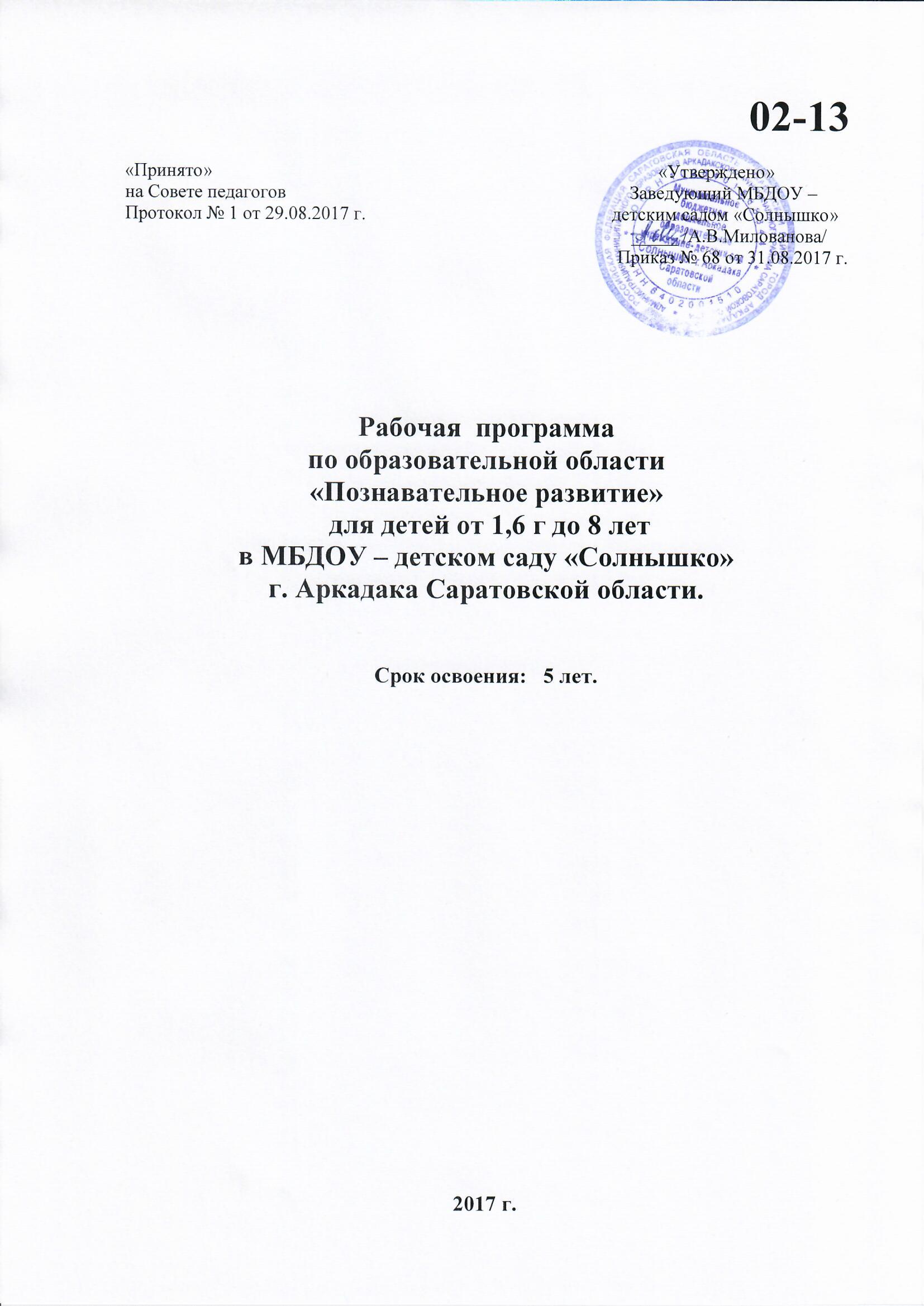 Оглавление1.ЦЕЛЕВОЙ РАЗДЕЛ………………………………………………………………    3 - 171.1. Пояснительная записка………………………………………………………………...31.1.1. Цели и задачи рабочей программы по ОО «Познавательное развитие» в МБДОУ - детском саду «Солнышко» г. Аркадака Саратовской области ………………………3 - 101.2. Планируемые промежуточные результаты освоения ОО «Познавательное развитие» Планируемые промежуточные результаты освоения образовательной  области  «Познавательное развитие» для детей от 1,6 до 3 лет ………………………………10 - 11Планируемые промежуточные результаты освоения образовательной  области  «Познавательное развитие» для детей от 3 до 4 лет…................................................11 - 12Планируемые промежуточные результаты освоения образовательной  области  «Познавательное развитие»  для детей от 4 до 5 лет…………………………………12 -13Планируемые промежуточные результаты освоения образовательной  области  «Познавательное развитие» для детей от 5 до 6 лет…………………………………13 - 14Планируемые промежуточные результаты освоения образовательной  области  «Познавательное развитие» для детей от 6 до 8 лет…………………………………14 - 172. СОДЕРЖАТЕЛЬНЫЙ  РАЗДЕЛ………………………………………………....17 - 802.1. Содержание образовательной области «Познавательное развитие» 2.2. Описание образовательной деятельности в ОО «Познавательное развитие» детей  1,6 - 3 лет………………………………………………………………………………...17 - 202.2.1. Перспективно-тематический план работы по ОО «Познавательное развитие» для детей 1,6 – 3 лет………………………………………………………...........................20 - 292.3. Описание образовательной деятельности в ОО «Познавательное развитие» детей    3 - 4 лет……………………….........................................................................................29 - 31                                     2.3.1.Перспективно-тематический план  работы по ОО «Познавательное развитие» для детей 3 - 4 лет…………………………………………………………...........................31 - 402.4. Описание образовательной деятельности в ОО «Познавательное развитие» детей 4 - 5 лет……………………………………………………………………………………...40 - 432.4.1.Перспективно - тематический план  работы по ОО «Познавательное развитие» для детей 4- 5 лет……………………………………………………………………………43 - 502.5.Описание образовательной деятельности в ОО «Познавательное развитие» детей 5-6 лет………………………………………………………………………………………..51 - 542.5.1 Перспективно - тематический план  работы по ОО «Познавательное развитие»для детей 5 – 6 лет………………………………………………………………………54 - 62 2.6 Описание образовательной деятельности в ОО «Познавательное развитие» детей 6 -8 лет……………………………………………………………………………………...62 - 652.6.1 Перспективно - тематический план  работы по ОО «Познавательное развитие»для детей 6 - 8 лет ………………………………………………                                   65 - 80 3. ОРГАНИЗАЦИОННЫЙ РАЗДЕЛ………………………………………………..80 - 863.1.Психолого-педагогические условия, обеспечивающие развитие ребёнка……..........803.2.Организация развивающей предметно-пространственной среды………………80 - 813.3.Материально-техническое обеспечение рабочей программы ..............................81 - 823.4.Планирование образовательной деятельности…………………………………   82 - 853.5.Методические пособия рабочей программы по ОО«Познавательное развитие»85- 861.ЦЕЛЕВОЙ РАЗДЕЛ.        1.1.Пояснительная записка                                                                                                  Рабочая программа отражает особенности содержания и организации образовательного процесса в группе младшего дошкольного во Рабочая программа разработана в соответствии в соответствии с федеральным государственным образовательным стандартом дошкольного образования,  на основе примерной основной образовательной программы дошкольного образования,  Основной образовательной программой  дошкольного образования МБДОУ - детского сада «Солнышко» г. Аркадака Саратовской области и с учетом   образовательной программы дошкольного образования «Радуга» под редакцией Е.В. Соловьёвой Авторы: С.Г.Якобсон, Т.И. Гризик,  Т.Н. Доронова,  Е.В.Соловьёва, Е.А.Екжанова. Рабочая программа по образовательной области «Познавательное развитие» является компонентом содержательного раздела основной образовательной программы дошкольного образования МБДОУ детского сада «Солнышко» г. Аркадака Саратовской области. Рабочая  программа  разработана с учетом  основных принципов, требований к организации и содержанию различных видов  деятельности в МБДОУ, возрастных особенностях детей. Она  реализуется   в соответствии со следующими нормативными документами:Федеральным законом от 29 декабря 2012 г. № 273-ФЗ «Об образовании в Российской Федерации»;Федеральным государственным образовательным стандартом дошкольного образования (утв. приказом Минобрнауки РФ от 17.10.2013  г. № 1155, регистрационный № 30384 от 14 ноября 201 г. Министерства юстиции РФ);СанПиН 2.4.1.3049-13 "Санитарно-эпидемиологические требования к устройству, содержанию и организации режима работы дошкольных образовательных организаций"", утв. Постановлением Главного государственного санитарного врача Российской Федерации от 15 мая 2013 г. N 26 г. (с изм. от 04.04.2014, с изм. от 27.08.15 № 41).Рабочая программа отражает особенности содержания и организации образовательного процесса в группе младшего дошкольного возраста, среднего, старшего возраста. Предназначена для  детей  от 1,6 до 8 лет. Основная цель реализации программы по разделу «Мир природы и мир человека»:                                                       ознакомление дошкольников с явлениями природы и особенностями взаимоотношения человека с окружающей средой, формирование начал экологической культуры.                   Основная цель реализации программы по разделу «Математические представления»: Формирование элементарных математических представлений, первичных представлений об основных свойствах и об отношениях объектов окружающего мира: в форме, цвете, размере, количестве, числе, части и целом, пространстве и времени;1.1.1.Задачи программы:по разделу «Мир природы и мир человека»                                                        Формирование первичных представлений о природном многообразии планеты Земля.                         - Формирование элементарных экологических представлений.                                                                   - Формирование понимания того, что человек - часть природы, что он должен беречь, охранять и защищать ее, что в природе все взаимосвязано, что жизнь человека на Земле во многом зависит от окружающей среды.                                                                                                    - Воспитание умения правильно вести себя в природе.                                                                                   - Воспитание любви к природе, желания беречь ее.                                                                    Новизна рабочей программы - предполагает формирование у детей знаний и представлений об окружающем мире, включающем природу и общество; понимание взаимосвязи между составляющими мира и взаимозависимости; выработку правильных форм взаимодействия с окружающей средой; развитие эмоционально – положительного отношения к природе Особенности организации образовательного процесса.                                                                                              - Особое внимание при работе с детьми дошкольного возраста следует уделять нравственному воспитанию: умение бережно относиться к живой и неживой природе, формирование гуманного отношения к окружающим.                                                                                                                                             - Для реализации целей и задач раздела предусматривается следование принципам: системности, сезонности, возрастной адресности; интеграции; координации деятельности педагогов; преемственности взаимодействия с ребенком в условиях дошкольного учреждения и семьи.                                                                                                              - Знакомить детей с природой можно в групповой комнате, уголке природы, на территории детского сада и за ее пределами. Информация, которую дети получают, должна быть научно достоверной и в то же время доступной для их понимания.                                                  От 1,6 до 3 лет.                                                                                                                                                                   - Расширять представления детей о растениях и животных. Продолжать знакомить с домашними животными и их детенышами, особенностями их поведения и питания.                                - Знакомить детей с обитателями уголка природы: аквариумными рыбками и декоративными птицами (волнистыми попугайчиками, канарейками и др.).                                                - Учить наблюдать за птицами, прилетающими на участок (ворона, голубь, синица, воробей, снегирь и др.), подкармливать их зимой.                                                                                                                                                                                                                                                                                                                                                                                                   От 3 до 4 лет.                                                                                                                                                                                                                                                           - Расширять представления о диких животных (медведь, лиса, белка, еж и др.). Учить узнавать лягушку.                                                                                                                                          - Расширять представления детей о насекомых (бабочка, майский жук, божья коровка, стрекоза и др.).                                                                                                                                         - Учить отличать и называть по внешнему виду: овощи (огурец, помидор, морковь, репа и др.), фрукты (яблоко, груша, персики и др.), ягоды (малина, смородина и др.).                           - Знакомить с некоторыми растениями данной местности: с деревьями, цветущими травянистыми растениями (одуванчик, мать-и-мачеха и др.). Знакомить с комнатными растениями (фикус, герань и др.). Дать представления о том, что для роста растений нужны земля, вода и воздух.                                                                                                                - Знакомить с характерными особенностями следующих друг за другом времен года и теми изменениями, которые происходят в связи с этим в жизни и деятельности взрослых и детей.                                                                                                                                                     - Дать представления о свойствах воды (льется, переливается, нагревается, охлаждается), песка (сухой - рассыпается, влажный - лепится), снега (холодный, белый, от тепла - тает).    - Учить отражать полученные впечатления в речи и продуктивных видах деятельности.            -  Формировать умение понимать простейшие взаимосвязи в природе (если растение не полить, оно может засохнуть и т. п.).                                                                                                 - Знакомить с правилами поведения в природе (не рвать без надобности растения, не ломать ветки деревьев, не трогать животных и др.).                                                                           От 4 до 5 лет.                                                                                                                        - Расширять представления детей о природе.                                                                                       - Знакомить с домашними животными, обитателями уголка природы (с золотыми рыбками, кроме вуалехвоста и телескопа, карасем и др.), птицами (волнистые попугайчики, канарейки и др.).                                                                                                                - Знакомить детей с представителями класса пресмыкающихся (ящерица, черепаха), их внешним видом и способами передвижения (у ящерицы продолговатое тело, у нее есть длинный хвост, который она может сбросить; ящерица очень быстро бегает).                              - Расширять представления детей о некоторых насекомых (муравей, бабочка, жук, божья коровка).                                                                                                                                      - Продолжать знакомить с фруктами (яблоко, груша, слива, персик и др.), овощами (помидор, огурец, морковь, свекла, лук и др.) и ягодами (малина, смородина, крыжовник и др.), с грибами (маслята, опята, сыроежки и др.).                                                       - Закреплять знания детей о травянистых и комнатных растениях (бальзамин, фикус, хлорофитум, герань, бегония, примула и др.); знакомить со способами ухода за ними. - Учить узнавать и называть 3-4 вида деревьев (елка, сосна, береза, клен и др.). - Рассказывать детям о свойствах песка, глины и камня.                                                                   - Организовывать наблюдения за птицами, прилетающими на участок (ворона, голубь, синица, воробей, снегирь и др.), подкармливать их зимой.                                                             - Расширять представления детей об условиях, необходимых для жизни людей, животных, растений (воздух, вода, питание и т. п.).                                                                          - Учить детей замечать изменения в природе.                                                                                - Рассказывать об охране растений и животных.                                                                                                                           От 5 до 6 лет.                                                                                                                                                      - Расширять и уточнять представления детей о природе. Учить наблюдать, развивать любознательность.                                                                                                                             - Закреплять представления о растениях ближайшего окружения: деревьях, кустарниках и травянистых растениях. Познакомить с понятиями «лес», «луг» и «сад». - Продолжать знакомить с комнатными растениями.                                                                       - Учить ухаживать за растениями. Рассказать о способах вегетативного размножения растений.                                                                                                                                             - Расширять представления о домашних животных, их повадках, зависимости от человека.                                                                                                                                            - Учить детей ухаживать за обитателями уголка природы.                                                          - Расширять представления детей о диких животных: где живут, как добывают пищу и готовятся к зимней спячке (еж зарывается в осенние листья, медведи зимуют в берлоге).                                                                                                                                                 - Познакомить с птицами (ласточка, скворец и др.).                                                                                - Познакомить детей с представителями классов пресмыкающихся (ящерица, черепаха и др.) и насекомых (пчела, комар, муха и др.).                                                                               - Формировать представления о чередовании времен года, частей суток и их некоторых характеристиках.                                                                                                                                      - Знакомить детей с многообразием родной природы; с растениями и животными различных климатических зон.                                                                                                         - Показать, как человек в своей жизни использует воду, песок, глину, камни.                          - Использовать в процессе ознакомления с природой произведения художественной литературы, музыки, народные приметы.                                                                                      - Формировать представления о том, что человек - часть природы и что он должен беречь, охранять и защищать ее.                                                                                                     - Учить укреплять свое здоровье в процессе общения с природой.                                           - Учить устанавливать причинно-следственные связи между природными явлениями (сезон -растительность - труд людей).                                                                                           - Показать взаимодействие живой и неживой природы.                                                               - Рассказывать о значении солнца и воздуха в жизни человека, животных и растений.                                                                                                                                             От 6 до 8 лет.                                                                                                                                                       - Расширять и уточнять представления детей о деревьях, кустарниках, травянистых растениях; растениях луга, сада, леса. - Конкретизировать представления детей об условиях жизни комнатных растений.                              - Знакомить со способами их вегетативного размножения (черенками, листьями, усами). Учить устанавливать связи между состоянием растения и условиями окружающей среды. Знакомить с лекарственными растениями (подорожник, крапива и др.). - Расширять и систематизировать знания о домашних, зимующих и перелетных птицах; домашних животных и обитателях уголка природы. - Продолжать знакомить детей с дикими животными. Расширять представления об особенностях приспособления животных к окружающей среде. - Расширять знания детей о млекопитающих, земноводных и пресмыкающихся. Знакомить с некоторыми формами защиты земноводных и пресмыкающихся от врагов (например, уж отпугивает врагов шипением и т. п.). - Расширять представления о насекомых. Знакомить с особенностями их жизни (муравьи, пчелы, осы живут большими семьями, муравьи - в муравейниках, пчелы - в дуплах, ульях). - Учить различать по внешнему виду и правильно называть бабочек (капустница, крапивница, павлиний глаз и др.) и жуков (божья коровка, жужелица и др.). Учить сравнивать насекомых по способу передвижения (летают, прыгают, ползают).                                - Развивать интерес к родному краю. Воспитывать уважение к труду сельских жителей (земледельцев, механизаторов, лесничих и др.).                                                                                                 - Учить обобщать и систематизировать представления о временах года.                                             - Формировать представления о переходе веществ из твердого состояния в жидкое и наоборот. Наблюдать такие явления природы, как иней, град, туман, дождь.                                 - Закреплять умение передавать свое отношение к природе в рассказах и продуктивных видах деятельности.                                                                                                                                       - Объяснить детям, что в природе все взаимосвязано.                                                                             - Учить устанавливать причинно-следственные связи между природными явлениями (если исчезнут насекомые — опылители растений, то растения не дадут семян и др.).               - Подвести детей к пониманию того, что жизнь человека на Земле во многом зависит от окружающей среды: чистые воздух, вода, лес, почва благоприятно сказываются на здоровье и жизни человека.                                                                                                                    - Закреплять умение правильно вести себя в природе (не ломать кустов и ветвей деревьев, не оставлять мусор, не разрушать муравейники и др.).                                                   - Оформлять альбомы о временах года: подбирать картинки, фотографии, детские рисунки и рассказы.  Математические представления От 1,6 до 3 лет.                                                                                                                                        - Привлекать детей к формированию групп однородных предметов.- Учить различать количество предметов. - Учить различать предметы по форме и называть их.-  Продолжать накапливать у детей опыт практического освоения окружающего пространства. - Расширять опыт ориентировки в частях собственного тела.                                                                               От 3 до 4 лет.                                                                                                                                                 - Развивать умение видеть общий признак предметов группы.                                                                -  Учить составлять группы из однородных предметов и выделять из них отдельные предметы; различать понятия «много», «один», «по одному», «ни одного»; находить один и несколько одинаковых предметов в окружающей обстановке.                                                          - Познакомить с приемами последовательного наложения и приложения предметов одной группы к предметам другой.                                                                                                                - Учить устанавливать равенство между неравными по количеству группами предметов путем добавления одного предмета или предметов к меньшей по количеству группе или убавления одного предмета из большей группы. Сравнивать предметы контрастных и одинаковых размеров.                                                                                                                                 - Познакомить детей с геометрическими фигурами: кругом, квадратом, треугольником. - Развивать умение ориентироваться в расположении частей своего тела.                                     - Учить ориентироваться в контрастных частях суток.                                                                                         От 4 до 5 лет.                                                                                                                                                 - Дать детям представление о том, что множество может состоять из разных по качеству элементов: предметов разного цвета, размера, формы; учить сравнивать части множества, определяя их равенство или неравенство на основе составления пар предметов.                                                                                                                                                      - Учить считать до 5 (на основе наглядности), пользуясь правильными приемами счета. - Формировать представления о порядковом счете, учить правильно пользоваться количественными и порядковыми числительными.                                                                            -  Формировать представление о равенстве и неравенстве групп на основе счета. Учить уравнивать неравные группы двумя способами. Отсчитывать предметы из большего количества; выкладывать, приносить определенное количество предметов в соответствии с образцом или заданным числом в пределах 5.                                                      - Совершенствовать умение сравнивать два предмета.                                                                  - Учить сравнивать предметы по двум признакам величины. Устанавливать размерные отношения между 3-5 предметами разной длины (ширины, высоты), толщины, располагать их в определенной последовательности.                                                                   - Развивать представление детей о геометрических фигурах: круге, квадрате, треугольнике, прямоугольнике, а также шаре, кубе.                                                                       - Учить выделять особые признаки фигур с помощью зрительного и осязательно-двигательного анализаторов.                                                                                                             - Формировать представление о том, что фигуры могут быть разных размеров.                     - Развивать умения определять пространственные направления от себя, двигаться в заданном направлении.                                                                                                                       - Познакомить с пространственными отношениями: далеко – близко.                                     - Расширять представления детей о частях суток, их характерных особенностях, последовательности. Объяснить значение слов: «вчера», «сегодня», «завтра».                        От 5 до 6 лет.                                                                                                                                                    - Учить создавать множества из разных по качеству элементов; разбивать множества на части и воссоединять их; устанавливать отношения между целым множеством и каждой его частью, понимать, что множество больше части, а часть меньше целого множества; сравнивать разные части множества на основе счета и соотнесения элементов один к одному; определять большую (меньшую) часть множества или их равенство.                                                                                                                                                       -  Учить считать до 10; последовательно знакомить с образованием каждого числа в пределах от 5 до 10.                                                                                                                                - Формировать умение понимать отношения рядом стоящих чисел и сравнивать рядом стоящие числа в пределах 10 на основе сравнения конкретных множеств; получать равенство из неравенства (неравенство из равенства), добавляя к меньшему количеству один предмет или убирая из большего количества один предмет.                                                   - Совершенствовать умение считать в прямом и обратном порядке (в пределах 10).                - Познакомить с цифрами от 0 до 9. Познакомить с порядковым счетом в пределах 10.                       - Продолжать формировать представление о равенстве. Упражнять детей в понимании того, что число не зависит от величины предметов, расстояния между предметами, формы, их расположения, а также направления счета.                                                                   - Учить устанавливать размерные отношения между 5-10 предметами разной длины (высоты, ширины) или толщины. Сравнивать два предмета по величине (длине, ширине, высоте) опосредованно - с помощью третьего (условной меры), равного одному из сравниваемых предметов.                                                                                                  - Развивать глазомер, умение находить предметы длиннее (короче), выше (ниже), шире (уже), толще (тоньше) образца и равные ему. Учить называть части, полученные от деления, сравнивать целое и части, понимать, что целый предмет больше каждой своей части, а часть меньше целого.                                                                                                           - Познакомить детей с овалом на основе сравнения его с кругом и прямоугольником.              - Развивать у детей геометрическую зоркость.                                                                                      - Совершенствовать умение ориентироваться в окружающем пространстве; понимать смысл пространственных отношений; двигаться в заданном направлении, меняя его по сигналу, а также в соответствии со знаками; определять свое местонахождение среди окружающих людей и предметов.                                                                                                   - Учить ориентироваться на листе бумаги.                                                                                      - Дать детям представление о том, что утро, вечер, день и ночь составляют сутки.                                от 6 до 8 лет.                                                                                                                                                - Развивать общие представления о множестве: умение формировать множества по заданным основаниям, видеть составные части множества, в которых предметы отличаются определенными признаками. Упражнять в объединении, дополнении множеств, удалении из множества части или отдельных его частей. Устанавливать отношения между отдельными частями множества, а также целым множеством и каждой его частью на основе счета, составления пар предметов или соединения предметов стрелками.                                                                                                                               - Совершенствовать навыки количественного и порядкового счета в пределах 10.                               - Познакомить со счетом в пределах 20 без операций над числами. Знакомить с числами второго десятка.                                                                                                                                        - Закреплять понимание отношений между числами натурального ряда, умение увеличивать и уменьшать каждое число на 1 (в пределах 10).                                                              - Учить называть числа в прямом и обратном порядке (устный счет), последующее и предыдущее число к названному или обозначенному цифрой, определять пропущенное число.                                                                                                                                                          -  Знакомить с составом чисел в пределах 10. Учить раскладывать число на два меньших и составлять из двух меньших большее (в пределах 10, на наглядной основе). 6 Познакомить с монетами достоинством 1, 5, 10 копеек, 1, 2, 5, 10 рублей (различение, набор и размен монет).                                                                                                                 – Учить, на наглядной основе, составлять и решать простые арифметические задачи на сложение и на вычитание; при решении задач пользоваться знаками действий: плюс, минус и знаком отношения равно.                                                                                                     - Учить считать по заданной мере, когда за единицу счета принимается не один, а несколько предметов или часть предмета. Делить предмет на 2-8 и более равных частей, путем сгибания предмета (бумаги, ткани и др.), а также используя условную меру; правильно обозначать части целого (половина, одна часть из двух (одна вторая), две части из четырех (две четвертых) и т.д.); устанавливать соотношение целого и части, размера частей; находить части целого и целое по известным частям.                           - Формировать у детей первоначальные измерительные умения. Учить измерять длину, ширину, высоту предметов (отрезки прямых линий) с помощью условной меры (бумаги в клетку). Учить детей измерять объем жидких и сыпучих веществ с помощью условной меры.                                                                                                                                           -  Дать представления о весе предметов и способах его измерения. Сравнивать вес предметов (тяжелее - легче) путем взвешивания их на ладонях. Познакомить с весами. Развивать представление о том, что результат измерения (длины, веса, объема предметов) зависит от величины условной меры.                                                                           - Уточнить знание известных геометрических фигур, их элементов (вершины, углы, стороны) и некоторых их свойств. Дать представление о многоугольнике (на примере треугольника и четырехугольника), о прямой линии, отрезке прямой.                                       - Учить распознавать фигуры независимо от их пространственного положения, изображать, располагать на плоскости, упорядочивать по размерам, классифицировать, группировать по цвету, форме, размерам. Моделировать геометрические фигуры; составлять из нескольких треугольников один многоугольник, из нескольких маленьких квадратов - один большой прямоугольник; из частей круга - круг, из четырех отрезков - четырехугольник, из двух коротких отрезков - один длинный и т. д.; конструировать фигуры по словесному описанию и перечислению их характерных свойств; составлять тематические композиции из фигур по собственному замыслу Анализировать форму предметов в целом и отдельных их частей; воссоздавать сложные по форме предметы из отдельных частей по контурным образцам, по описанию, представлению.                                                                                                                 - Учить детей ориентироваться на ограниченной территории (лист бумаги, учебная доска, страница тетради, книги и т.д.); располагать предметы и их изображения в указанном направлении, отражать в речи их пространственное расположение (вверху, внизу, выше, ниже, слева, справа, левее, правее, в левом верхнем (правом нижнем) углу, перед, за, между, рядом и др.). Познакомить с планом, схемой, маршрутом, картой. Развивать способность к моделированию пространственных отношений между объектами в виде рисунка, плана, схемы. Учить «читать» простейшую графическую информацию, обозначающую пространственные отношения объектов и направление их движения в пространстве: слева 7 направо, справа налево, снизу вверх, сверху вниз; самостоятельно передвигаться в пространстве, ориентируясь на условные обозначения (знаки и символы).                                                                                                                           - Дать детям элементарные представления о времени: его текучести, периодичности, необратимости, последовательности всех дней недели, месяцев, времен года. Учить пользоваться в речи понятиями: «сначала», «потом», «до», «после», «раньше», «позже», «в одно и то же время». Развивать «чувство времени», умение беречь время, регулировать свою деятельность в соответствии со временем; различать длительность отдельных временных интервалов (1 минута, 10 минут, 1 час). Учить определять время по часам с точностью до 1 часа.1.2. Планируемые результатыПланируемые промежуточные  результаты освоения образовательной области  «Познавательное развитие» для детей от 1.6  до 3 лет К трехлетнему возрасту при успешном освоении образовательной программы ДОУ может быть достигнут следующий уровень детского развития:       Познавательное развитие: мир природы и мир человека.- Различает и называет предметы ближайшего окружения.- Называет имена членов своей семьи и воспитателей.- Узнает и называет некоторых домашних и диких животных, их детенышей.- Различает некоторые овощи, фрукты (1-2 вида).- Различает некоторые деревья ближайшего окружения (1-2 вида).- Имеет элементарные представления о природных сезонных явлениях.- Ребенок проявляет интерес к малой родине, использует местоимение «мой» по отношению к городу. - С удовольствием включается в проектную деятельность, связанную с познанием малой родины;Познавательное развитие: математические представления.-  Проявляет интерес к окружающему миру природы, участвует в сезонных наблюдениях. 2 года - ориентируется в 2-3 контрастных величинах предметов; подбирает по образцу взрослого 3 контрастных цвета; методом проб и ошибок пытается разрешить проблемную ситуацию;3 года - имеет представление о 5-6 формах (круг, овал, квадрат, прямоугольник, треугольник, многоугольник), 8 цветах (красный, оранжевый, желтый, зеленый, синий, фиолетовый, белый, черный)С помощью взрослого сооружает разнообразные постройки, используя большинство форм.Разворачивает игру вокруг собственной постройки.Различает один и много предметов.Различает большие и маленькие предметы, называет их размер. Узнает шар и куб.3 - 4 годаПознавательное развитие: Мир природы и мир человека- Имеет первичные представления о себе: знает свое имя, возраст, пол. - Имеет первичные гендерные представления (мужчины смелые, сильные; женщины нежные, заботливые).- Называет членов своей семьи, их имена. - Знает название родного города.- Знаком с некоторыми профессиями (воспитатель, врач, продавец, повар, шофер, строитель).- Проявляет интерес к различным видам игр, к участию в совместных играх.- Интересуется собой (кто я?), сведениями о себе, о своем прошлом, о происходящих с ним изменениях.- Интересуется предметами ближайшего окружения, их назначением, свойствами.- Проявляет интерес к животным и растениям, к их особенностям, к простейшим взаимосвязям в природе; участвует в сезонных наблюдениях.- Задает вопросы взрослому, ребенку старшего возраста, слушает рассказ воспитателя о забавных случаях из жизни.- Может самостоятельно подбирать атрибуты для той или иной роли; дополнять игровую обстановку недостающими предметами, игрушками.- Испытывает положительные эмоции от правильно решенных познавательных задач, от познавательно-исследовательской и продуктивной (конструктивной) деятельности.- Использует разные способы обследования предметов, включая простейшие опыты.- Способен устанавливать простейшие связи между предметами и явлениями, делать простейшие обобщения.- Участвует в разговорах во время рассматривания предметов, картин, иллюстрации, наблюдений за живыми объектами; после просмотра спектаклей, мультфильмов.- Умеет проявлять доброжелательность, доброту, дружелюбие по отношению к окружающим.- Откликается на эмоции близких людей и друзей, делает попытки пожалеть сверстника, обнять его, помочь.- Имеет первичные представления:об истории своей семьи (кто такая бабушка? Кто такой дедушка?);Математические представления- Умеет группировать предметы по форме, цвету, размеру.- Может составлять при помощи взрослого группы из однородных предметов и выделять один предмет из группы.- Умеет находить в окружающей обстановке один и много одинаковых предметов.- Правильно определяет количественное соотношение двух групп предметов; понимает конкретный смысл слов: «больше», «меньше», «столько же».- Различает круг, квадрат, треугольник, предметы, имеющие углы и крутую форму.- Понимает смысл обозначений: вверху — внизу, впереди — сзади, слева — справа, на, над — под, верхняя — нижняя (полоска).- Понимает смысл слов: «утро», «вечер», «день», «ночь».4 -5 летПознавательное развитие: Мир природы и мир человека.- Называет знакомые предметы, объясняет их назначение, выделяет и называет признаки (цвет, форма, материал).- Ориентируется в помещениях детского сада.- Называет свой город.- знает и называет некоторые растения, животных и их детенышей.- Выделяет наиболее характерные сезонные изменения в природе.- Знает свое имя и фамилию, возраст, имена членов своей семьи. Может рассказать о своем родном городе, назвать его, Знает некоторые государственные праздники.- Имеет представление о Российской армии, ее роли в защите Родины.- Знает некоторые военные профессии.- Знаком с профессиями (воспитатель, врач, продавец, повар, шофер, строитель).- Самостоятельно может рассказать о родной стране (ее достопримечательностях, природных особенностях, выдающихся людях), вспомнить стихотворения, песни о родной стране, народные игры.- Интересуется собой (кто я?), сведениями о себе, о своем прошлом, о происходящих с ним изменениях.- Интересуется предметами ближайшего окружения, их назначением, свойствами.- Проявляет интерес к животным и растениям, к их особенностям, к простейшим взаимосвязям в природе; участвует в сезонных наблюдениях.- Испытывает положительные эмоции от правильно решенных познавательных задач, от познавательно-исследовательской и продуктивной (конструктивной) деятельности.- Использует разные способы обследования предметов, включая простейшие опыты.- Способен устанавливать простейшие причинно-следственные связи между предметами и явлениям - Называет разные предметы, которые окружают его в помещениях, на участке, на улице; знает их назначение.- Называет признаки и количество предметов.- Называет домашних животных и знает, какую пользу они приносят человеку.- Различает и называет некоторые растения ближайшего окружения.- Называет времена года в правильной последовательности.- Знает и соблюдает элементарные правила поведения в природе.и, делать обобщения.Познавательное развитие: математические представления. - Умеет считать до 5 (количественный счет), отвечать на вопрос «Сколько всего?».- Сравнивает количество предметов в группах на основе счета (в пределах 5), а также путем поштучного соотнесения предметов двух групп (составления пар); определять, каких предметов больше, меньше, равное количество.- Умеет сравнивать два предмета по величине (больше — меньше, выше — ниже, длиннее — короче, одинаковые, равные) на основе приложения их друг к другу или наложения.- Различает и называет круг, квадрат, треугольник, шар, куб; знает их характерные отличия.- Определяет положение предметов в пространстве по отношению к себе вверху — внизу, впереди — сзади); - умеет двигаться в нужном направлении по сигналу: вперед и назад, вверх и вниз (по лестнице).- Определяет части суток.5 - 6 летПознавательное развитие: Мир природы и мир человека - Знает и называет свое имя и фамилию, имена и отчества родителей. Знает, где работают родители, как важен для общества их труд.- Знает семейные праздники. Имеет постоянные обязанности по дому.- Может рассказать о своем родном городе (поселке, селе), назвать улицу, на которой живет.- Знает, что Российская Федерация (Россия) — огромная многонациональная страна; что Москва — столица нашей Родины. Имеет представление о флаге, гербе, мелодии гимна.- Знает некоторые государственные праздники.- Знает военные профессии.- Знаком со многими профессиями.- Имеет представление о Российской армии, о годах войны, о Дне Победы.- Положительно высказывается о представителях разных этносов, толерантно относится к детям других национальностей, в общении с ними первичными для дошкольника являются личностные особенности, а не этническая принадлежность.- Ребенок имеет представления:об истории своей семьи, ее родословной;об истории образования родного города;о том, что в России живут люди разных национальностей;- ребенок относит себя к определенному этносу, имеет некоторые представления об особенностях этого этноса;–  испытывает чувство общности с особями того же пола, с членами своей семьи, с гражданами своей страны, способствующее пониманию своего места в жизни - Различает и называет виды транспорта, предметы, облегчающие труд человека в быту- Классифицирует предметы, определяет материалы, из которых они сделаны.- Знает название родного города, страны, ее столицу.- Называет времена года, отмечает их особенности.- Знает о взаимодействии человека с природой в разное время года.- Знает о значении солнца, воздуха и воды для человека, животных, растений.- Бережно относится к природе.- Различает и называет некоторые растения ближайшего окружения.- Знает и соблюдает элементарные правила поведения в природе.Познавательное развитие: математические представления- Считает (отсчитывает) в пределах 10.- Правильно пользуется количественными и порядковыми числительными (в пределах 10), отвечает на вопросы: «Сколько?», «Который по счету?»- Уравнивает неравные группы предметов двумя способами (удаление и добавление единицы).- Сравнивает предметы на глаз (по длине, ширине, высоте, толщине); проверяет точность определений путем наложения или приложения.- Размещает предметы различной величины (до 7-10) в порядке возрастания, убывания их длины, ширины, высоты, толщины.- Выражает словами местонахождение предмета по отношению к себе, другим предметам.- Знает некоторые характерные особенности знакомых геометрических фигур (количество углов, сторон; равенство, неравенство сторон).- Называет утро, день, вечер, ночь; имеет представление о смене частей суток.- Называет текущий день недели.- Определяет части суток.6 – 8 лет Познавательное развитие: Мир природы и мир человека.- Имеет представления о себе, собственной принадлежности и принадлежности других людей к определенному полу.- Уверенно называет свое имя, фамилию, пол, возраст.- Может рассказать о составе семьи, родственных отношениях и взаимосвязях, распределении семейных обязанностей семейных традициях.- Имеет представление об обществе, его культурных ценностях; о государстве и принадлежности к нему; . - Имеет представления о предметах окружающего мира, может рассказать о них.- Выбирает и группирует предметы в соответствии с познавательной задачей.- Знает герб, флаг, гимн России.- Называет главный город страны.- Имеет представление о родном крае; его достопримечательностях.- Имеет представления о школе, библиотеке.- Знает некоторых представителей животного мира (звери, птицы, пресмыкающиеся, земноводные, насекомые).- Знает характерные признаки времен года и соотносит с каждым сезоном особенности жизни людей, животных, растений.- Знает правила поведения в природе и соблюдает их.- Устанавливает элементарные причинно-следственные связи между природными явлениями (молния, дождь, радуга и др.)- Самостоятельно называет, узнает или называет в ответ на вопрос взрослого название страны, города, в котором живет, государственную символику.- Имеет четкое представление об окружающем мире (профессиях, орудиях труда, видах транспорта и пр.).- Свободно ориентируется в сезонных изменениях в живой и неживой природе.- Свободно ориентируется во временных отношениях (частях суток, временах года, месяцах, днях недели).- Знает хорошо (свободно приводит примеры) названия диких и домашних животных, места их обитания и особенности их поведения.- Интересуется новым, часто задает вопросы, с интересом выслушивает объяснения о неизвестном в окружающем мире (мире предметов и вещей, мире отношений и своем внутреннем мире).- Всегда с интересом слушает новые рассказы, музыку, стихи.- Любит экспериментировать, активно пытается выяснить самостоятельно свойства объектов и веществ.- Всегда охотно принимает участие, сам проявляет инициативу в различных проектах, предлагает сюжеты игр со сверстниками, темы для обсуждений, идеи для совместных проектов.- Всегда принимает живое, заинтересованное участие в образовательных ситуациях, предлагаемых взрослым (рисование, конструирование и др.).- Способен самостоятельно действовать (в повседневной жизни, в различных видах детской деятельности).- Устанавливает самостоятельно причинно-следственные связи и зависимости в живой и неживой природе, в области логических и математических отношений.- Самостоятельно выделяет начало и конец истории или действия, может предвидеть варианты развития событий (что произойдет в том или ином случае).- В зависимости от ситуации может преобразовывать способы решения задач (проблем).Использует самостоятельно обобщающие слова, общепринятые символы и символы для обозначения ролей в игре или повседневной жизни, общении, рисовании, аппликации и др.- Способен самостоятельно передать характер и настроение сказочного персонажа и другого человека посредством цвета (в рисунке, аппликации), пластики (в танце, движении) и атрибутов (при конструировании), может предложить собственный замысел и воплотить его.- Имеет такие качества личности как: воображающий, придумывающий, способный к созданию нового в рамках адекватной возрасту деятельности.- Может долго сохранять внимание во время организованной образовательной деятельности.- В беседах о школе ребенок чаще всего высказывает мнение, что учитель может рассказать и научить новому.- Самостоятельно может рассказать о родной стране (ее достопримечательностях, природных особенностях, выдающихся людях), вспомнить стихотворения, песни о родной стране, народные игры.- Ребенок имеет представления:- об истории своей семьи, ее родословной;- об истории образования родного города;- ребенок относит себя к определенному этносу, имеет некоторые представления об особенностях этого этноса;–  испытывает чувство общности с особями того же пола, с членами своей семьи, с гражданами своей страны, способствующее пониманию своего места в жизни.Познавательное развитие: математические представления.- Самостоятельно объединяет различные группы предметов, имеющие один общий признак, в единое множество и удаляет из множества отдельные его части (часть предметов).- Устанавливает связи и отношения между целым множеством и различными его частями (частью); находит части целого множества и целое по известным частям.- Считает до 10 и дальше (количественный, порядковый счет в пределах 20).- Называет числа в прямом (обратном) порядке до 10, начиная с любого числа натурального ряда (в пределах 10).- Соотносит цифру (0-9) и количество предметов.- Составляет и решает задачи в одно действие на сложение и вычитание, пользуется цифрами и арифметическими знаками (+, —, =).- Свободно различает величины: длину, ширину, высоту;  объем (вместимость), массу (вес предметов) и способы их измерения.- Измеряет длину предметов, отрезки прямых линий, объемы жидких и сыпучих веществ с помощью условных мер. Понимает зависимость между величиной меры и числом (результатом измерения).- Умеет делить предметы (фигуры) на несколько равных частей; сравнивать целый предмет и его часть.- Различает и называет геометрические формы: отрезок, угол, круг (овал), многоугольники (треугольники, четырехугольники, пятиугольники и др.), шар, куб. Проводит их сравнение.- Ориентируется в окружающем пространстве и на плоскости (лист, страница, поверхность стола и др.), обозначает взаимное расположение и направление движения объектов; пользуется знаковыми обозначениями.- Умеет определять временные отношения (день —неделя —месяц); время но часам с точностью до 1 часа.-Знает состав чисел первого десятка (из отдельных единиц) и состав чисел первого пятка из двух меньших.- Умеет получать каждое число первого десятка, прибавляя единицу к предыдущему и вычитая единицу из следующего за ним в ряду.- Знает название текущего месяца, года; последовательность всех дней недели, частей суток,  времен года.2.СОДЕРЖАТЕЛЬНЫЙ  РАЗДЕЛ.2.1. Содержание образовательной области   «Познавательное развитие»  направлено на: развитие интересов детей, любознательности и познавательной мотивации; формирование познавательных действий, становление сознания; развитие воображения и творческой активности; формирование первичных представлений о себе, других людях, объектах окружающего мира, о свой- ствах и отношениях объектов окружающего мира, о малой родине и Отечестве, представлений о социокультурных ценностях нашего народа, об отечественных традициях и праздниках, о планете Земля как общем доме людей, об особенностях её природы, о многообразии стран и народов мира. Образовательная область «Познавательное развитие»:мир природы и мир человека;математические представления.2.2 Описание образовательной деятельности в ОО «Познавательное развитие» 1,6—3 годаПознавательное развитие: мир природы и мир человека.Педагог должен содействовать своевременному и полноценному психическому развитию каждого ребёнка, способствуя становлению деятельности:- содействовать развитию исследовательской деятельности в рамках реализации предметно-манипулятивной игры;-через манипулирование и экспериментирование (с предметами рукотворного мира и неживой природы), наблюдение за объектами и явлениями природы обогащать представления  детей;- побуждать детей к разнообразным действиям с предметами, направленным на ознакомление с их качествами и свойствами (вкладывание и изымание, разбирание на части, открытие и закрытие и т. п.);- активизировать практический опыт детей через проигрывание «проблем» игрушек и бытовых предметов.Педагог должен содействовать своевременному и полноценному психическо- му развитию каждого ребёнка, способствуя становлению сознания:- расширять и обогащать представления детей о предметах непосредственного окружения (различать некоторые признаки (например, мягкий, белый, звонкий), действия (например, бегает, прыгает), состояния (болеет, плачет, смеётся) и др.); первичные представления детей о функциональных возможностях предметов;- знакомить с предметным наполнением групповых помещений, участка; - соотносить реальные предметы, окружающие ребёнка, явления с их изображения-ми на иллюстрациях, с игрушечными аналогами.Педагог должен содействовать своевременному и полноценному психическо- му развитию каждого ребёнка, способствуя становлению личности путём фор- мирования познавательного отношения к окружающему миру через поддержку любознательности и инициативы детей в познании мира. Для этого необходимо:- создавать в группе развивающую предметную среду, способствующую ос- воению детьми сенсорных эталонов и стимулирующую исследовательскую активность детей (дидактические игрушки, природный материал, предметы быта);- побуждать детей к разнообразным действиям с предметами, направленным на ознакомление с их качествами и свойствами (вкладывание и изымание, раз- бирание на части, открывание и закрывание, подбор по форме и размеру);- поддерживать интерес ребёнка к тому, что он рассматривает и наблюдает в разные режимные моменты. - Открывать ребёнку новые стороны предметов, объектов и явлений через комментарии к наблюдаемому, сказки-пояснения, вопросы.Познавательное развитие: математические представления Познавательное развитие, помимо развития интересов детей, любознательности и познавательной мотивации, предполагает формирование познавательных действий и представлений о свойствах и отношениях объектов окружающего мира — форме, цвете, размере, материале, звучании, ритме, темпе, количестве, числе, части и целом, пространстве и времени, движении и покое, причинах и следствиях и др.В основной образовательной программе  мы исходим из понимания, что особым языком описания этих свойств и отношений является математика. Таким образом, знакомство с этой областью человеческого знания имеет свою специфику, поэтому традиционно математика выделяется в самостоятельное образовательное направление и в отечественной, и в мировой педагогике дошкольного возраста. Следуя этой традиции и вышеуказанной логике, мы описываем программные задачи по формированию математических представлений в самостоятельном подразделе.Педагог должен содействовать своевременному и полноценному психическому развитию каждого ребёнка, способствуя становлению сознания. Педагог должен содействовать своевременному и полноценному психическо- му развитию каждого ребёнка, способствуя становлению деятельности:- способствовать формированию на уровне практического действия операции се- риации (упорядочивания по размеру), предоставляя детям необходимое количество игрушек (пирамидки на конусной основе, матрёшки, формочки-вкладыши);- формировать представления о цвете, форме, размере предметов, используя спе- циальные дидактические игрушки, которые могут дать детям эталонные представ- ления;на основе восприятия предлагать осуществлять простейшие классификации, например по цвету, размеру;- создавать условия для развития свойственного возрасту наглядно-действенного мышления с учётом того, что для детей данного возраста познание окружающего мира происходит в процессе предметных манипуляций:- обеспечивать разнообразную предметную среду, позволяющую активно исследо- вать внутреннее устройство различных предметов (вкладыши, составные игруш- ки, различные пирамидки, кубики);- предоставлять детям разнообразные ёмкости, которые можно заполнять и опу- стошать (банки, коробки, сумочки и кошельки, пустые флаконы);- делать вместе с детьми звучащие игрушки («шумелки» и «гремелки» из пустых флаконов, небольших плотно закрытых ёмкостей, наполняя их различными семе- нами, металлическими предметами, песком);Для этого необходимы движущиеся игрушки-каталки на палочке, с верёвочкой, заводные игрушки, с пультом управления, на батарейках, а также механические игрушки типа богородских медвежат-кузнецов и клюющих курочек. Педагог должен содействовать своевременному и полноценному психическому развитию каждого ребёнка, способствуя становлению сознания:- создавать условия, позволяющие каждому ребёнку научиться соотносить и подбирать предметы по форме, цвету, размеру;- создавать ситуации для понимания простейших слов, обозначающих количество: много — мало, пустой — полный, а также обобщённую характеристику размера: большой — маленький;- развивать умение различать на глаз, без пересчёта один и два предмета;- развивать умение показывать простейшие геометрические формы — круг, треугольник, шар, куб; - учить показывать основные цвета — красный, синий, жёлтый;- создавать предпосылки для формирования представления об упорядоченной по- следовательности, знакомя детей с кумулятивными сказками, песенками и потешками с циклическим сюжетом;- знакомить детей с понятиями такой же, одинаковые, столько же, другой, несколько, ещё, кусочек.Педагог должен содействовать своевременному и полноценному психическому развитию каждого ребёнка, закладывая основы личности через поддерживание интереса к собиранию из различного материала конструкций и созданию построек и композиций, причём не обязательно предметно-имитационного плана.2.2.1 Перспективно-тематический план работы по ОО «Познавательное развитие»                      детей 1,6 - 3 лет Перспективное  планирование в группе раннего возраста по ОО«Познавательное развитие»Мир природы и мир человека.2.3 Описание образовательной деятельности в ОО «Познавательное развитие»3—4 годаПедагог должен содействовать своевременному и полноценному психическому развитию каждого ребёнка, способствуя становлению деятельности:- поддерживать в детях мотивацию познания, созидания;- расширять представления о целях человеческой деятельности (покупка продуктов, приготовление еды, стирка и уборка, строительство, лечение и пр.);- поддерживать элементарное экспериментирование с отдельными объектами; -поощрять проявление интереса детей к окружающему;- организовывать наблюдения за объектами и явлениями природы, рукотворными предметами.Познавательное развитие: Мир природы и мир человека- расширять кругозор ребёнка на базе ближайшего окружения; поощрять проявления самостоятельной познавательной активности; развивать представления о мире человека:- продолжать знакомить с предметным содержанием окружающего рукотворного мира (наименование, внешние признаки, целевое назначение и функции предметов);- начать целенаправленно знакомить с различной деятельностью людей в обще- стве и дома (предметы-помощники; трудовые действия);в игровой форме начать знакомить со строением собственного тела; - формировать представления о факторах, влияющих на здоровье (продукты пита- ния, сон, прогулка, движение, гигиена); - развивать представления о мире природы:- передавать информацию об отдельных представителях растительного и животно- го мира (внешние признаки и яркие характерные особенности);- знакомить с некоторыми природными материалами (дерево, глина), выделять их свойства и качества.Педагог должен содействовать своевременному и полноценному психическому развитию каждого ребёнка, закладывая основы личности:- формировать отношение к окружающему миру:- поддерживать у детей интерес к познанию окружающей действительности;  показывать детям пример бережного отношения к природе, к другим людям;- развивать представления о мире человека:- упражнять в проявлении бережного отношения к предметам и внимательного, за- ботливого отношения к окружающим;- ввести традицию «Исправляем — помогаем», проводить мини-праздники с рукотворными предметами и материалами;- развивать представления о мире природы:- вызывать эмоциональный отклик на различные объекты и явления природы при непосредственном общении с ними;- осуществлять уход за растениями;- проводить мини-праздники с природным материалом (шишки, вода, снег, песок и пр.);- формировать позицию помощника и защитника по отношению к объектам природы.Познавательное развитие:  Математические представления Педагог должен содействовать своевременному и полноценному психическому развитию каждого ребёнка, способствуя становлению деятельности путём развития навыков простейшего экспериментирования для исследования свойств предметов и материалов.Педагог должен содействовать своевременному и полноценному психическому развитию каждого ребёнка, способствуя становлению сознания:- формировать представления о различных признаках и свойствах объектов и явле- ний (цвет, форма, величина, физические свойства и др.):- развивать умение различать и называть простейшие геометрические формы: круг, треугольник, шар, куб;- развивать умение различать и называть основные цвета: красный, синий, жёлтый;- развивать умение различать и называть признаки величины: большой — маленький, длинный — короткий, высокий — низкий и др.;- развивать умение осуществлять классификацию по одному признаку или свойству: выделять группу предметов, имеющих общее название, например «часы»; выделять группу предметов, имеющих общий сенсорный признак;- развивать умение осуществлять сериацию — построение упорядоченного ряда по возрастанию или убыванию какого-либо признака без соответствующих обозначений степеней его выраженности в речи ребёнка;- развивать умение сравнивать предметы по одному признаку или свойству;- развивать умение устанавливать сходство, тождество или различие предметов по одному заданному признаку или свойству; учить понимать слова, выражающие контрастные качества: сильный — слабый, чистый — грязный, большой — малень- кий, длинный — короткий, пустой — полный, прямой — кривой, светлый — тём- ный и т. п.; - развивать умение различать количество в пределах 3 без пересчёта, субитацией;  у порядку следования числительных в пределах 5;- знакомить с простейшими примерами упорядоченной временной последователь- ности: порядок следования сюжета, роста и развития растения, производства предмета;- знакомить с названиями частей суток: утро, вечер, день, ночь; знакомить с понятиями вчера, сегодня, завтра;- знакомить со словами, выражающими пространственное расположение пред- метов: предлогами (над, под, около, перед, за, в), наречиями (спереди — сзади, вверху — внизу, близко — далеко);- создавать условия для формирования представления об упорядоченной последо- вательности, знакомя детей со сказками, песенками и потешками с циклическим сюжетом. Педагог должен содействовать своевременному и полноценному психическому развитию каждого ребёнка, закладывая основы личности:- поддерживать общую любознательность ребёнка;- поддерживать интерес к собиранию конструкций и созданию построек и композиций из различного материала, не имеющих опредмеченного названия или назначения.2.3.1 Перспективно-тематический план работы по ОО «Познавательное развитие»  3-4 лет Математические представления                                                                                                Сентябрь                                                                     Октябрь                                                                         Ноябрь                                                                    Декабрь                                                                            Январь                                                                    Февраль                                                                           Март                                                                        Апрель                                                                            Май Мир природы и мир человека.                                                         Октябрь                                                            Ноябрь                                                                 Декабрь                                                    Январь                                                                            Февраль                                                                       Март                                                                            Апрель                                                                          Май2.4 Описание образовательной деятельности в ОО «Познавательное развитие» 4—5 летПознавательное развитие: Мир природы и мир человекаПедагог должен содействовать своевременному и полноценному психическому развитию каждого ребёнка, способствуя становлению деятельности:- поддерживать в детях мотивацию познания, созидания;- расширять представления детей о целях и способах трудовой деятельности (профессии, бытовой труд, мир увлечений); - привлекать к созданию обобщённого продукта, используя известные и доступные ребёнку способы продуктивной деятельности; - приобщать детей к элементарной исследовательской деятельности и наблюдениям за окружающим.Педагог должен содействовать своевременному и полноценному психическому развитию каждого ребёнка, способствуя становлению сознания:- расширять кругозор на базе ближайшего окружения, а также за счёт частичного выхода за пределы непосредственного окружения; - начать упорядочивать накопленные и получаемые представления о мире (делая акцент на ближайшее непосредственное окружение); - способствовать развитию самостоятельной познавательной активности; - обогащать сознание детей информацией, лежащей за пределами непосредственно           воспринимаемой действительности; развивать представления о мире   человека: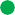    - продолжать целенаправленно знакомить детей с различной деятельностью человека: профессии; быт; отдых (хобби, развлечения);  - начать знакомить с правилами поведения (мерами предосторожности) в разных ситуациях, в разных общественных местах (в детском саду и за его пределами) и приобщать к их соблюдению;   - закреплять и расширять представления детей о предметах и материалах, созданных руками человека (признаки, целевое назначение, функции предметов;- зависимость внешних характеристик предметов от их целевого назначения и функции); - на основе этих представлений начать вводить правила безопасности при использовании и хранении отдельных предметов;  - дать представления о спорте как виде человеческой деятельности;        - познакомить с несколькими видами спорта, выдающимися спортсменами и их  достижениями;  - продолжать формировать представления о факторах, влияющих на здоровье;   - развивать представления о мире природы:  - продолжать знакомить с отдельными представителями растительного и   животного мира (уникальность, особенности внешнего вида, повадки), с   изменениями в их жизни в разные времена года;  - обогащать сознание детей информацией об отдельных объектах и   явлениях неживой природы в соответствии с сезонными изменениями;  - продолжать знакомить с качествами и свойствами объектов неживой природы (камень, песок, почва, вода и пр.) и природных материалов (дерево, глина и др.); - начать упорядочивать накопленные и получаемые представления о мире    человека, знакомя с понятием «последовательность» через сопоставление    правильных и нарушенных  последовательностей: - расширять представление о целевых связях (зачем? для чего? для    кого?) на примерах предметов и материалов рукотворного мира; - закреплять и уточнять представления детей о строении тела (основные     части; зависимость пространственной ориентировки от знания основных частей тела (правая рука — направо, над головой — вверху и т. п.). - начать упорядочивать накопленные и получаемые представления о мире природы: - объяснять роль последовательности в жизни растений и животных (на примере сезонных изменений); - показывать отдельные связи и зависимости в жизни природы, во взаимоотношениях между природой и человеком; - знакомить с целевыми назначениями предметов;   - поощрять возникновение у детей индивидуальных познавательных интересов. Педагог должен содействовать своевременному и полноценному психическому развитию каждого ребёнка, закладывая основы личности: - формировать представления о положительных и отрицательных действиях и отношение к ним; - поощрять интерес детей к фотографиям друг друга;  - формировать отношение к окружающему миру; - укреплять познавательное отношение к миру за пределами непосредственного восприятия детей; - способствовать индивидуальной дифференциации интересов детей; - создавая условия, проявляя заинтересованность, помогать детям собирать их первые      коллекции;- закладывать основы бережного и заботливого отношения к окружающему миру;     - позволять ребёнку активно проявлять своё отношение к миру, закреплять и упражнять свой положительный опыт; - побуждать детей отражать свои эмоции и чувства к объектам, явлениям и событиям через высказывания, рассказы, рисунки, поделки, практические  действия и проявления;            - максимально использовать художественное слово, музыку, образные  сравнениядля усиления эмоциональной стороны непосредственного восприятия природы; - показывать личный пример бережного и заботливого отношения к предметам и заботливого отношения к людям, животным и растениям;- поддерживать созидательное отношение к окружающему миру и готовность совершать трудовые усилия. Познавательное развитие: математические представленияПознавательное развитие, помимо развития интересов детей, любознательности и познавательной мотивации, предполагает формирование познавательных действий и представлений о свойствах и отношениях объектов окружающего мира — форме, цвете, размере, материале, звучании, ритме, темпе, количестве, числе, части и целом, пространстве и времени, движении и покое, причинах и следствиях и др.В Рабочей программе  мы исходим из понимания, что особым языком описания этих свойств и отношений является математика. Таким образом, знакомство с этой областью человеческого знания имеет свою специфику, поэтому традиционно математика выделяется в самостоятельное образовательное направление и в отечественной, и в мировой педагогике дошкольного возраста. Следуя этой традиции и вышеуказанной логике, мы описываем программные задачи по формированию математических представлений в самостоятельном подразделе. Педагог должен содействовать своевременному и полноценному психическому развитию каждого ребёнка, способствуя становлению деятельности:- создавать условия для освоения практических приёмов сравнения по размеру (по объёму);- формировать начальные навыки для коллективной мыследеятельности: совместного  решения  проблемы,  обсуждения, рассуждения; - развивать предпосылки творческого продуктивного мышления — абстрактного воображения, образной памяти, ассоциативного мышления, мышления по аналогии.Педагог должен содействовать своевременному и полноценному психическому развитию каждого ребёнка, способствуя становлению сознания:- формировать представления о числах первого десятка как  о существенных признаках явлений окружающего мира: - дать представление о порядке следования чисел первого десятка на основе стихов и считалок;- осваивать счёт в пределах 10; знакомить с цифрами; - дать представление о форме предмета; о геометрических формах: круг, треугольник, квадрат, шар, куб; - совершенствовать представление о цвете, вводя названия оттенков: голубой, розовый, серый;-  дифференцировать представления о размере, учить практическим приёмам сравнения по размеру; - учить понимать и правильно употреблять прилагательные в сравнительной и превосходной степенях сравнения, строить ряды «большой — больше — самый большой»; - осуществлять сериацию из трёх предметов.Педагог должен содействовать своевременному и полноценному психическому развитию каждого ребёнка, закладывая основы личности: - поддерживать в детях удивление и восхищение математическими закономерностями окружающего мира; - обеспечивать эмоциональную окрашенность занятий, обращая внимание детей на те проявления числа или формы, которые интересны или красивы и не случайны; - включать в освоение детьми количественных, пространственных и временных отношений реализацию воспитательных и развивающих задач, а именно: развитие  устойчивости  к  интеллектуальной  фрустрации,  т.  е.  умение  спокойно и конструктивно реагировать на свои ошибки и на неумение решить задачу;  - формирование положительной общей самооценки и уверенности в собственных интеллектуальных способностей;- создание условий для индивидуального развития способностей ребёнка; формирование интереса к математике. 2.4.1 Перспективно-тематический план работы по ОО «Познавательное развитие»       4-5 лет Математические представленияМир природы и мир человека.2.5 Описание образовательной деятельности по ОО «Познавательное развитие»5—6  летМир природы и мир человека Педагог должен содействовать своевременному и полноценному психическому развитию каждого ребёнка, способствуя становлению деятельности:- содействовать становлению мотивации учебной деятельности через рассказы о важности учения для успешности во взрослой жизни, о школе, посредством экскурсий в школу; - формировать предпосылки трудовой деятельности:продолжать знакомить с профессиональным трудом взрослых;детям представления о существующем обмене товарами и услугами; - развивать в детях интерес к исследовательской деятельности, экспериментированию; систематически проводить познавательные практикумы (эксперименты,  опыты), а также викторины, конкурсы и др.Педагог должен содействовать своевременному и полноценному психическому развитию каждого ребёнка, способствуя становлению сознания:- расширять кругозор ребёнка на базе ближайшего окружения и содержания, находящегося за пределами непосредственно воспринимаемой действительности, упорядочивать и систематизировать полученную и получаемую информацию о мире (с приоритетом содержания, находящегося за пределами непосредственно воспринимаемой действительности);- развивать  самостоятельную  познавательную активность;- сознание детей новым содержанием, способствующим накоплению представлений о мире;- подвести детей к элементарному осмыслению некоторых сложных понятий (время, знак, символ, знаковые системы; социальные понятия — семья, Родина и т. д.): - знакомить с некоторыми конкретными знаками (буква, цифра, дорожные знаки, нота и др.) и символами (например, государственная символика, символы Олимпийских игр и пр.);- закреплять и расширять полученные сведения о знаках, символах, знаковых си- стемах через практический опыт (расшифровка известных знаков, создание своих символов);- формировать у детей интерес к накопленному человечеством опыту постижения времени через конкретные исторические факты;- формировать у детей личную заинтересованность, желание научиться разбирать- ся во времени, фиксировать его и определять (часы, части суток, дни недели, ме- сяцы, год) через использование готовых календарей и создание своих (календарь природы, календарь жизни группы и др.); - формировать у детей умение планировать свою деятельность и жизнь;показывать детям, что в основе социальных понятий (семья, Родина) лежат особые отношения к близким людям, к месту, где родился и живёшь;- начать формировать элементарные географические представления в соответ- ствии с возрастными возможностями (знакомство с глобусом и физической картой мира, с различными природно-климатическими зонами, с природными богатствами, со странами и народами);- закреплять, уточнять и расширять ранее сформированные представления детей о человеке на основе упорядочивания информации (систематизация, классификация, сравнение и др.):- расширять и закреплять представления детей о разных видах деятельности людей; - показывать, что рукотворный мир — это результат деятельности человека (через историю создания и совершенствования рукотворных предметов и объектов); развивать интерес к событиям спортивной и физкультурной жизни страны; знакомить детей со строением и работой некоторых органов и систем организма (элементарный, адаптированный к возрасту уровень); - закреплять, уточнять и расширять ранее сформированные представления детей о мире природы:- продолжать знакомить детей с жизнью животных и растений в разных условиях; - расширять представления детей об объектах и явлениях неживой природы;на доступном содержании (из жизни человека и природы) показывать значение   и роль причинно-следственных связей в нашем мире;- подвести детей к осознанному разделению животных на диких и домашних, растений на культурные и дикорастущие;- показывать взаимосвязь и взаимозависимость живой и неживой природы: времена года, их ритмичность и цикличность, формировать умение наблюдать и фиксировать сезонные изменения и их влияние на жизнь природы и человека. Педагог должен содействовать своевременному и полноценному психическо- му развитию каждого ребёнка, закладывая основы личности:- формировать и укреплять познавательное отношение к миру:знакомить с различными способами и источниками получения информации (кни- га, телевидение, телескоп, микроскоп, компьютер и др.), показывать их роль      и значение в жизни человека;- формировать интерес к книге как к источнику информации;- формировать эмоциональное отношение к окружающему миру, закладывая основы бережного и заботливого отношения к нему:- формировать основы экологической этики, разъяснять особое место и роль чело- века в системе жизни на Земле;- формировать бережное отношение к предметам рукотворного мира (результатам деятельности человека);- формировать чувство ответственности за судьбу планеты. Активизировать по- сильную деятельность детей по охране окружающей среды;- формировать созидательное отношение к окружающему миру, поощряя желание создавать что-либо по собственному замыслу; обращать внимание детей на полез- ность будущего продукта для других или ту радость, которую он доставит кому-либо.  Математические представленияПознавательное развитие, помимо развития интересов детей, любознательности и познавательной мотивации, предполагает формирование познавательных действий и представлений о свойствах и отношениях объектов окружающего мира — форме, цвете, размере, материале, звучании, ритме, темпе, количестве, числе, части и целом, пространстве и времени, движении и покое, причинах и следствиях и др.В  образовательной программе мы исходим из понимания, что особым языком описания этих свойств и отношений является математика. Таким образом, знакомство с этой областью человеческого знания имеет свою специфику, поэтому традиционно математика выделяется в самостоятельное образовательное направление и в отечественной, и в мировой педагогике дошкольного возраста. Следуя этой традиции и вышеуказанной логике, мы описываем программные задачи по формированию математических представлений в самостоятельном подразделе.Педагог должен содействовать своевременному и полноценному психическому развитию каждого ребёнка, способствуя становлению деятельности:- знакомить с операциями счёта и измерения как способа выражения количества через число;- развивать представление о необходимости наименования результата счёта и из- мерения;- сформировать представление об алгоритме операции измерения: использование единицы измерения, инструмента или прибора для измерения, определение результата измерения. - Знакомить с единицами измерения различных величин, часто  используе-мых в жизни (масса, объём, длина, температура, временны´е интервалы);- развивать умение отличать ситуации, в которых необходимо использовать измерение, от ситуаций, в которых могут использоваться и пересчёт, и измерение;учить алгоритмам действий отсчёта и пересчёта. - Дать представление об алгоритме счётной операции: каждый элемент совокупности только один раз ставится в соответствии  с числом натурального числового ряда. - дать представление о необходимости наименования результата счёта;- формировать начальные навыки коллективной мыслительной деятельности: совместного решения проблемы, обсуждения, рассуждения;- развивать предпосылки творческого продуктивного мышления — абстрактного воображения, образной памяти, ассоциативного мышления, мышления по ана- логии.Педагог должен содействовать своевременному и полноценному психическо- му развитию каждого ребёнка, способствуя становлению сознания:- развивать представление о количестве, которое может быть выражено с помощью числа через операции счёта или измерения;- формировать представление об изменении и сохранении количества; - дать представление об арифметических действиях сложения и вычитания;- знакомить со знаками «+» и «–» для обозначения арифметических действий;  знакомить с задачей, дать представление о составлении и решении задач на сло-жение и вычитание в пределах первого десятка;- формировать представление об обратимых и необратимых изменениях; - знакомить с натуральным числовым рядом. Обеспечивать понимание детьми зако-номерности построения натурального числового ряда (каждое следующее число больше предыдущего на одну единицу);- развивать представление о составе каждого из чисел первого десятка из двух меньших чисел;- формировать навыки прямого и обратного счёта в пределах первого десятка; формировать операцию пересчёта дискретных предметов в пределах 10;  формировать операцию отсчёта по заданному числу предметов в пределах 10; - закреплять знание названий геометрических фигур. Создавать ситуации, в которых дети по словесному описанию (определению) называют геометрическую фигуру; - закреплять понимание и правильное употребление в речи слов,   обозначающихцвет предмета или его изображения, включая основные названия оттенков;  закреплять умение определять направления относительно себя (вверх — вниз, назад — вперёд, вправо — влево);- совершенствовать умение правильно описывать пространственное расположение предметов относительно друг друга, делая это не только с опорой на реальные предметы, но и по картинке;- формировать операцию обобщения на основе выделения общих признаков; -закреплять умение правильно использовать обобщающие слова, понимая соотношение более общего и более частного понятий (морковь и репа — овощи и т. п.);- совершенствовать умение производить классификацию по одному и двум признакам, заданным педагогом, а также произвольно выбранным самим ребёнком.Педагог должен содействовать своевременному и полноценному психическому развитию каждого ребёнка, закладывая основы личности:- формировать отношение к математике как науке. Прививать детям вкус к размышлению и рассуждению, поиску решений, учить получать удовольствие от прилагаемых интеллектуальных усилий и достигнутого интеллектуального результата;- изучать интересы детей с целью раннего выявления математической одарён- ности;- читать детям сказки, формирующие ценностное представление об интеллекте, —«плутовские истории» типа «Вершки и корешки», «Заяц и черепаха».2.5.1 Перспективно-тематический план работы по ОО «Познавательное развитие» 5-6 лет Мир природы и мир человекаМатематические представления2.6  Описание образовательной деятельности в ОО «Познавательное развитие»6—8 лет Познавательное развитие: Мир природы и мир человека Педагог должен содействовать своевременному и полноценному психическо- му развитию каждого ребёнка, способствуя становлению деятельности:- содействовать становлению мотивации учебной деятельности через рассказы о важности учения для успешности во взрослой жизни, о школе, посредством экскурсий в школу; - формировать предпосылки трудовой деятельности:продолжать знакомить с профессиональным трудом взрослых;детям представления о существующем обмене товарами и услугами; - развивать в детях интерес к исследовательской деятельности, экспериментированию; систематически проводить познавательные практикумы (эксперименты,  опыты), а также викторины, конкурсы и др.Педагог должен содействовать своевременному и полноценному психическому развитию каждого ребёнка, способствуя становлению сознания:- расширять кругозор ребёнка на базе ближайшего окружения и содержания, находящегося за пределами непосредственно воспринимаемой действительности, упорядочивать и систематизировать полученную и получаемую информацию о мире (с приоритетом содержания, находящегося за пределами непосредственно воспринимаемой действительности);- развивать  самостоятельную  познавательную активность;- сознание детей новым содержанием, способствующим накоплению представлений о мире;- подвести детей к элементарному осмыслению некоторых сложных понятий (время, знак, символ, знаковые системы; социальные понятия — семья, Родина и т. д.): - знакомить с некоторыми конкретными знаками (буква, цифра, дорожные знаки, нота и др.) и символами (например, государственная символика, символы Олимпийских игр и пр.);- закреплять и расширять полученные сведения о знаках, символах, знаковых си- стемах через практический опыт (расшифровка известных знаков, создание своих символов);- формировать у детей интерес к накопленному человечеством опыту постижения времени через конкретные исторические факты;- формировать у детей личную заинтересованность, желание научиться разбираться во времени, фиксировать его и определять (часы, части суток, дни недели, месяцы, год) через использование готовых календарей и создание своих (календарь природы, календарь жизни группы и др.); - формировать у детей умение планировать свою деятельность и жизнь;показывать детям, что в основе социальных понятий (семья, Родина) лежат особые отношения к близким людям, к месту, где родился и живёшь;- начать формировать элементарные географические представления в соответствии с возрастными возможностями (знакомство с глобусом и физической картой мира, с различными природно-климатическими зонами, с природными богатствами, со странами и народами);- закреплять, уточнять и расширять ранее сформированные представления детей о человеке на основе упорядочивания информации (систематизация, классификация, сравнение и др.):- расширять и закреплять представления детей о разных видах деятельности людей; - показывать, что рукотворный мир — это результат деятельности человека (через историю создания и совершенствования рукотворных предметов и объектов); развивать интерес к событиям спортивной и физкультурной жизни страны; знакомить детей со строением и работой некоторых органов и систем организма (элементарный, адаптированный к возрасту уровень); - закреплять, уточнять и расширять ранее сформированные представления детей о мире природы:- продолжать знакомить детей с жизнью животных и растений в разных условиях; - расширять представления детей об объектах и явлениях неживой природы;на доступном содержании (из жизни человека и природы) показывать значение   и роль причинно-следственных связей в нашем мире;- подвести детей к осознанному разделению животных на диких и домашних, растений на культурные и дикорастущие;- показывать взаимосвязь и взаимозависимость живой и неживой природы: времена года, их ритмичность и цикличность, формировать умение наблюдать и фиксировать сезонные изменения и их влияние на жизнь природы и человека. Педагог должен содействовать своевременному и полноценному психическо- му развитию каждого ребёнка, закладывая основы личности:- формировать и укреплять познавательное отношение к миру:знакомить с различными способами и источниками получения информации (книга, телевидение, телескоп, микроскоп, компьютер и др.), показывать их роль      и значение в жизни человека;- формировать интерес к книге как к источнику информации;- формировать эмоциональное отношение к окружающему миру, закладывая основы бережного и заботливого отношения к нему:- формировать основы экологической этики, разъяснять особое место и роль человека в системе жизни на Земле;- формировать бережное отношение к предметам рукотворного мира (результатам деятельности человека);- формировать чувство ответственности за судьбу планеты. Активизировать посильную деятельность детей по охране окружающей среды;- формировать созидательное отношение к окружающему миру, поощряя желание создавать что-либо по собственному замыслу; обращать внимание детей на полез- ность будущего продукта для других или ту радость, которую он доставит кому-либо. Познавательное развитие: математические представленияПедагог должен содействовать своевременному и полноценному психическому развитию каждого ребёнка, способствуя становлению деятельности:- формировать общеорганизационные навыки учебной деятельности, а именно: быстро доставать из портфеля (сумки, рюкзачка, папки, ящика стола, шкафа и  т. п.) всё, что необходимо для занятия, и аккуратно класть эти предметы на край стола, а по окончании занятия так же быстро и аккуратно убирать их обратно; - быстро находить и открывать нужные страницы тетрадей, развивающих пособий; чертить карандашом по линейке, обводить фигуры по шаблону;- ориентироваться на листе бумаги в по словесной инструкции; рисовать на листе бумаги в клетку;- воспроизводить предлагаемые учителем графические образцы;- понимать словесные инструкции взрослого и действовать в соответствии с ними; -- выражать связно свои мысли в словесной форме, формулировать определения, ставить вопросы;- формировать начальные навыки коллективной мыследеятельности: совместного решения проблемы, обсуждения, рассуждения; - развивать предпосылки творческого продуктивного мышления — абстрактного воображения, образной .Педагог должен содействовать своевременному и полноценному психическому развитию каждого ребёнка, способствуя становлению сознания:памяти, ассоциативного мышления, мышления по аналогии;- дать представление о числовой прямой и о числе как о точке этой прямой;- закладывать основы логического мышления, операций классификации и сериации;- содействовать становлению знаково-символической функции мышления;- содействовать формированию первичного представления о моделировании;- содействовать развитию воображения детей;- развивать умение сравнивать предметы по количеству, используя различные приёмы, и выражать в речи в развёрнутом ответе результат сравнения, используя понятия «больше», «меньше», «равно»;- развивать умение сравнивать предметы по размеру (обобщённо; по длине, ширине, высоте),  используя понятия «больше», «меньше», «равно»;- знакомить детей с арифметическими операциями сложения и вычитания; содействовать осознанию связи между арифметической операцией  (действием)и характером изменения количества. - развивать умение определять, в каких ситуациях какое дей- ствие имело место (переводить задачу с языка сюжетного описания на язык арифметического действия);- знакомить со знаками арифметических операций сложения и вычитания; формировать представление о различны´х временных интервалах: день (сутки), ме-сяц, год. - знакомить с различными видами часов, единицами измерения времени   —час, минута, секунда, их соотношением по длительности;- закреплять представление о годичном цикле смены времён года, характерных признаках времён года. Знакомить детей с календарём;- закреплять понимание простейших закономерностей построения возрастающего и убывающего ряда (сериация);- развивать умение находить и формулировать простейшие причинно-следственные связи и закономерности на знакомом содержании;- обеспечивать наполнение предметно-развивающей среды логическими играми (лото, игры по типу «Четвёртый лишний», загадки, ребусы, головоломки);- упражнять детей в составлении рассказов по последовательным сюжетным картинкам с целью восстановления в уме цепочки взаимосвязанных событий;- дать обобщённое представление о знаке как о способе передачи информации. Знакомить с примерами использования знаков в жизни (знаки дорожного движения, знаки воинского отличия, знаки-символы и т. п.). Дать представление о графических знаках;- сформировать понятие о букве и цифре как знаках. Дать представление о различ- ных системах письменности — алфавитах и способах записи цифр в разные эпохи у разных народов;- знакомить детей с картой, планом, схемой, моделью; рассказывать об их назначении. Создавать ситуации, в которых дети в игровой форме могут получить первый опыт чтения простейшего плана, схемы, карты;- формировать операцию обобщения на основе выделения общих признаков; закре- плять умение правильно использовать обобщающие слова, понимая соотношение более общего и более частного понятий (морковь и репа — овощи и т. п.);- совершенствовать умение производить классификацию по одному и двум задан- ным педагогом, а также произвольно выбранным самим ребёнком признакам;- содействовать развитию пространственного воображения:- регулярно проводить с детьми занятия по плоскостному и объёмному конструированию из геометрических форм;- предлагать различные по содержанию и оформлению геометрические головоломки;- предлагать детям различные конструкторы и мозаики для самостоятельной игры.Педагог должен содействовать своевременному и полноценному психическо- му развитию каждого ребёнка, закладывая основы личности:- приводить примеры познавательно активных людей, видевших в научной исследовательской деятельности смысл своей жизни;- читать детям произведения художественной литературы, фиксирующие ценность учения, грамотности (например, «Золотой ключик, или Приключения Буратино»). 2.6.1 Перспективно-тематический план работы по ОО «Познавательное развитие» 6-8 лет Математические представленияМир природы и мир человека3. ОРГАНИЗАЦИОННЫЙ РАЗДЕЛ3.1. Психолого-педагогические условия, обеспечивающие развитие ребенка.Рабочая программа предполагает создание следующих психолого-педагогических условий, обеспечивающих развитие ребенка в соответствии с его возрастными и индивидуальными возможностями и интересами.1. Личностно-порождающее взаимодействие взрослых с детьми, предполагающее создание таких ситуаций, в которых каждому ребенку предоставляется возможность выбора деятельности, партнера, средств и пр.; обеспечивается опора на его личный опыт при освоении новых знаний и жизненных навыков.2. Ориентированность педагогической оценки на относительные показатели детской успешности, то есть сравнение нынешних и предыдущих достижений ребенка, стимулирование самооценки.3. Формирование игры как важнейшего фактора развития ребенка.4. Создание развивающей образовательной среды, способствующей физическому, социально-коммуникативному, познавательному, речевому, художественно-эстетическому развитию ребенка и сохранению его индивидуальности.5. Сбалансированность репродуктивной (воспроизводящей готовый образец) и продуктивной (производящей субъективно новый продукт) деятельности, то есть деятельности по освоению культурных форм и образцов и детской исследовательской, творческой деятельности; совместных и самостоятельных, подвижных и статичных форм активности.6. Участие семьи как необходимое условие для полноценного развития ребенка дошкольного возраста.7. Профессиональное развитие педагогов, направленное на развитие профессиональных компетентностей, в том числе коммуникативной компетентности и мастерства мотивирования ребенка, а также владения правилами безопасного пользования Интернетом, предполагающее создание сетевого взаимодействия педагогов и управленцев, работающих по Программе.3.2. Организация развивающей предметно-пространственной средыПри любом уровне материально-технического обеспечения содержание развивающей предметной среды  удовлетворяет потребностям актуального и перспективного развития детей.Организация развивающей предметно-пространственной образовательной среды для детей дошкольного возраста в соответствии с образовательной  областью «Социально-коммуникативное развитие».Количество и конкретный ассортимент приобретаемого оборудования и игрушек определяются самостоятельно, исходя из материальных возможностей ДОУ, состава и потребностей детей и запроса родителей.Развивающий эффект имеют не сами по себе предметы, а та детская деятельность (будь то самостоятельная или организуемая взрослым), в которую они включены. Многолетний опыт показал, что качество развития детей определяется не столько «богатством» развивающей среды, сколько уровнем профессионального и творческого потенциала педагогов. 3.3. Материально-техническое обеспечение рабочей программыДОУ, реализующая рабочую программу по образовательной области«Социально-коммуникативное развитие» в МБДОУ – детском саду «Солнышко»г. Аркадака Саратовской области   обеспечивает материально-технические условия, позволяющие достичь обозначенные ею цели и выполнить задачи, в т. ч.:─ осуществлять все виды деятельности ребенка, как индивидуальной самостоятельной, так и в рамках каждой дошкольной группы с учетом возрастных и индивидуальных особенностей воспитанников, их особых образовательных потребностей; ─ использовать в образовательном процессе современные образовательные технологии (в т. ч. игровые, коммуникативные, проектные технологии и культурные практики социализации детей);─ обеспечивать эффективное использование профессионального и творческого потенциала педагогических, руководящих и иных работников ДОУ, осуществляющей образовательную деятельность, повышения их профессиональной, коммуникативной, информационной,  правовой компетентности и мастерства мотивирования детей;─ эффективно управлять ДОУ, осуществляющей образовательную деятельность, с использованием технологий управления проектами и знаниями, управления рисками, технологий разрешения конфликтов, информационно-коммуникационных технологий, современных механизмов финансирования.ДОУ создаёт материально-технические условия, обеспечивающие:1) возможность достижения  воспитанниками планируемых результатов освоения образовательной  области  «Познавательное развитие».2) выполнение ДОУ требований:– санитарно-эпидемиологических правил и нормативов: – пожарной безопасности и электробезопасности;– охране здоровья воспитанников и охране труда работников ДОУ;ДОУ имеет необходимое для всех видов образовательной деятельности педагогической, административной и хозяйственной деятельности оснащение и оборудование.3.4. Планирование образовательной деятельности В целях планирования текущей педагогической деятельности и проектирования педагогического процесса в группах составляется гибкий режим дня.- В течение дня педагоги проводят с детьми артикуляционную гимнастику, пальчиковую гимнастику (или массаж), комплекс упражнений для глаз.- Существуют педагогические методы и приемы, обязательные для применения всеми воспитателями в педагогическом процессе:Игровая мотивация деятельности;Создание проблемных ситуаций;Использование метода моделирования;Осуществление деятельного подхода в обучении;Проектная деятельностьОбразовательная деятельность  осуществляется в процессе организации  различных видов детской деятельности (игровой, коммуникативной, трудовой, познавательно-исследовательской, продуктивной,  музыкально-художественной, чтения), а также в ходе режимных моментов, в самостоятельной деятельности детей.  Совместная  образовательная деятельность воспитателя,  детей  в режимных моментах.Самостоятельная  деятельность детей в режимных моментах.3.5.Методические пособия по ОО «Познавательное развитие»                                             1.Гризик Т.И. Познаю мир. Предметы вокруг нас. Развивающая книга для детей младшего дошкольного возраста. М.: Просвещение, 2010.2. Т. И. Гризик , О. А. Карабанова, Е. В. Соловьева, С. В. Якобсон; научный сотрудник Е. В. Соловьѐва Как подготовить ребѐнка к школе. Методическое пособие для воспитателей- М.:Просвещение, 2011.                                                                                                                         3. Т. И. Гризик Познавательное развитие детей 2-7 лет. Методическое пособие для воспитателей. -М.: Просвещение, 2010.4.Т.И. Гризик Познаю мир: методические рекомендации для воспитателей. - М.: Просвещение,2003.                                                                                                                              Дыбина О.В. Из чего сделаны предметы. Игры-занятия для дошкольников. М.: ТЦ Сфера, 2012.             5.Т.И. Гризик Познаю мир: методические рекомендации для воспитателей. - М.: Просвещение,2003.                6.Гризик Т. И. ЛавроваТ. И. Узнаю мир. Развивающая книга для детей 6-7 лет (Радуга) Пособия для детей. - М.: Просвещение, 2014.              7.Е. В.Соловьева «Методическая работа по программе «Радуга»» пособие для специалистов ДОО; Москва «Просвещение» 2015              8.«Радуга»: программа воспитания, образования и развития детей от 2 до 7 лет в условиях детского сада»/ Т. И. Гризик, Т. Н. Доронова, Е. В. Соловьева, С. В. Якобсон; научный сотрудник Е. В. Соловьѐва.-М.:Просвещение, 2010.             9.О. А. Карабанова. Развитие игровой деятельности детей 2-7 лет. Методическое пособие для воспитателей. - М.: Просвещение, 2010.          10.Е. В. Соловьева. Формирование математических представлений у детей 2-7 лет. Методическое пособие для воспитателей. - М.: Просвещение, 2010.                                                       11.Вакуленко Ю.А. Воспитание любви к природе у дошкольников. Экологические праздники, викторины, занятия и игры. Волгоград. Учитель, 2008.         12. Е. В. Соловьева. Математика и логика для дошкольников. Методические рекомендации для воспитателей, работающих по программе «Радуга». - М.: Просвещен Радуга»: программа воспитания, образования и развития детей от 2 до 7 лет в условиях детского сада»/ Т. И. Гризик, Т. Н. Доронова, Е. В. Соловьева, С. В. Якобсон; научный сотрудник Е. В. Соловьѐва.-М.:Просвещение, 2010.        13.Т. Н. Доронова В. В. Гербова, Т. И. Гризик. Радуга. Программа и методическое руководство по воспитанию, развитию и образованию детей 6-7 лет в детском саду. - М.: Просвещение, 2004.ие,2006.          14.Е. В. Соловьева, Л. В. Редько «Воспитание интереса и уважения к культурам разных стран у детей 5-8 лет». Москва «Просвещение» 2015.           15.Т. Н. Доронова В. В. Гербова, Т. И. Гризик. Радуга. Программа и методическое руководство по воспитанию, развитию и образованию детей 6-7 лет в детском саду. - М.: Просвещение, 2004.Тема недели    неделя       Тема НОДПрограммное содержание.Детский сад1«Знакомство с групповой комнатойЦель: помочь детям адаптироваться к условиям в группе; познакомить детей с расположением групповой комнаты, с назначением вещей, которые в ней находятся. Дать понятие и приучить детей соблюдать правилам поведения в группе; ориентироваться в пространстве и понимать собирательное. Игрушки2 «Знакомство с игрушками»  Цель: помочь детям запомнить расположение зон. Учить называть игрушки (формировать способность к обобщению); выявить и уточнить знания детей о назначении предметов и способы действия с ними. Овощи 3 «Целевая прогулка по огороду» Цель: знакомить с миром ближайшего окружения. Дать детям представление о том, как растут овощи; научить узнавать и называть: морковь, репку, капусту, помидор. Развивать интерес к познанию нового в окружающем мире; познакомить детей с собирательным существительным «овощи». Фрукты4Д/и «Не ошибись»Цель: учить детей различать фрукты по внешнему виду, называть их; соотносить предмет с его изображением; Формировать умение детей описывать предмет: название, цвет, форму, величину, где  растет: в огороде или на дереве в саду. Осень 5«Наблюдение из окна за дождем» Цель: знакомить с явлениями природы, поощрять желание детей наблюдать из окна за явлениями природы: расширять представление об окружающем мире. Учить понимать и называть наблюдаемые явления; обогащение словаря: пятнышки, ручейки, лужи, пузырьки. Деревья Кусты6«Знакомство с участком группы»Цель: помочь детям адаптироваться к условиям на участке. Познакомить с назначением построек, грядки, цветников, которые на нем находятся, деревьями и кустами. Учить называть их и использовать постройки по назначению. Воспитывать желание использовать  постройки в игре. Домашние птицы 7 «Инсценировка сказки Д.Биссета «Га-га-га!» Цель: продолжать учить детей различать и называть домашних животных птиц (собака, кошка, корова, лошадь, гусь, курица, петух) по внешнему виду и голосам; упражнять детей в произношении звукоподражаний. Домашние животные 8Рассматривание картин из серии «Домашние животные» Цель: продолжать учить  детей различать и называть животных и их детенышей. Упражнять в произнесении, звукоподражании (громко, тихо, тоненьким голосом и т.п.) Активизировать в речи слова: рога, рожки, шерстка, бодается, мычит. Дикие животные наших лесов 9Тема: «Кто в лесу живет?» Цель: продолжать учить детей различать и называть диких животных: зайца, волка, лису, медведя, белку, ежа. Называть, где они живут, их жилище. Человек. Строение тела 10Тема: «Наши помощники» (ознакомление с частями тела человека: туловище, голова, руки, ноги, глаза, рот, уши) Цель: продолжать учить детей называть части тела человека; знать их назначение. Дать детям элементарные понятия о том, как заботится о своѐм теле, и избежать возможной опасности нанесение вреда здоровью (не толкать ничего в нос, уши, не тыкать в глаза предметами). Развивать мышление, речь, память. Д/сад, игрушки11Д/И «К нам пришли гости»  Цель: продолжать знакомить с предметами рукотворного мира – неваляшка, юла продолжать. Учить детей замечать особенности новых предметов, выражать их словами; активизировать речь детей, называя предметы, их цвет, звуковые и динамические свойства; обратить внимание на назначение предмета и способы действия с ними; воспитывать бережное отношение к игрушкам. Д/сад, игрушки12Д/и «Магазин»Цель: продолжать знакомить с предметами рукотворного мира. Выявить и уточнить знания детей о игрушках. Учить различать и называть их; создать у детей радостное настроение и приятное ожидание праздника; воспитывать интерес к предстоящему празднику «Новый год». Семья13Д/и «Купание куклы Оли»  Цель: учить детей узнавать и  называть предметы гигиены  (мыло, шампунь, мочалка,  полотенце, расческа). Помочь детям запомнить и употреблять в речи название действий, качеств: намыливать, смывать, вытирать, горячая, холодная, теплая. Формировать понятие «предметы гигиены». Овощи, фрукты 14Д/и «Не ошибись»Цель: закрепить умение детей различать овощи и фрукты по внешнему виду, называть их; соотносить предмет с его изображением; Формировать умение детей описывать предмет: название, цвет, форму, величину, где растет: в огороде, на грядке. Зимующие птицы 15Ознакомление с живой природой Тема: «Птицы зимой» Цель: дать детям элементарное представление о жизни птиц зимой; помочь запомнить некоторые названия птиц; вызвать желание оказать птицам посильную помощь (подкармливать); учить  называть части тела и что оно покрыто перьями. Одежда16Ознакомление с одеждой Тема: Д/и «Оденем куклу Маша на прогулку» Цель: учить называть последовательность одевания. Уточнить представления детей об одежде и назначении вещей; Формировать способность к обобщению (одежда); Дать представления о том, что неаккуратно или неправильно надетые вещи, обувь могут причинить неприятности (развязанный шнурок, неправильно надетые сандалики…), из-за них можно упасть, удариться.Транспорт17«Едем в гости к бабушке»Цель: закрепить, обобщить и расширить у детей  представления о правилах поведения детей на дороге и на улице. Развивать мышление, речь. Воспитывать послушание, дисциплинированность. Пособие: машина, стульчики для постройки машины; светофор; изготовить переход «Зебру»; платок для бабушки.Новогодний праздник, Семья 18Ознакомление с событиями окружающего мира Тема: «Ёлочкакрасавица, деткам очень нравится» Цель: обратить внимание детей на красочное зрелище; активизировать в речи детей слова: праздник, ѐлка, Дед Мороз; побуждать детей называть предметы, украшающие ѐлку; создавать радостное настроение; воспитывать интерес к Новому году; к живой природе. Рыбы  19Ознакомление с живой природой Тема: «Кто в водяном домике живет?» Цель: учить детей узнавать рыб, отмечая особенности ее строения и поведения (плавает, двигает хвостиком, глотает корм). Выявить и уточнить знание детей о внешних особенностях рыб и их среде обитания. Формировать правильное поведение во время наблюдения (не шуметь, не стучать по стеклу аквариума). Воспитывать желание заботиться о живом объекте. Квартира, мебель 20Ознакомление с мебелью Тема: Д/и «Устроим кукле Маше  комнату» Цель: учить детей различать и называть предметы мебели; рассказывать об их назначении. Формировать способность к обобщению и употреблению слова «мебель». Посуда  21Ознакомление с посудой Тема: Д/и «Покормим куклу Машу обедом» Цель: учить детей различать и называть предметы посуды: миска, тарелка, ложка, чашка; понимать их назначение; формировать умение обобщать – одним словом «посуда»; воспитывать доброжелательное отношение к игровым персонажам.Дикие животные22Ознакомление с дикими животными: заяц, волк, лиса, медведь Тема: Драматизация русской народной сказки «Колобок» Цель: уточнить и закрепить знания детей о диких животных. Формировать понятия о некоторых повадках животных: заяц – трусишка, лиса – хитрая, волк – злой, медведь – неуклюжий;  знать, что животные покрыты шерстью. Продукты питания  23Ознакомление с трудом взрослых - «Врач «Тема: Д/и «кукла Маша заболела» Цель: учить детей понимать и называть трудовые действия врача; познакомить детей с предметами, которые помогают заботиться о здоровье людей: (игрушечными) градусник, шприц, бинт, таблетки. Дать детям элементарные знания о том, как опасно брать, пробовать, и есть таблетки самостоятельно без разрешения взрослых. Мамин праздник24Ознакомление с событиями окружающей жизни-8 Марта! Тема: отобразительная игра «Поздравляем наших кукол» Цель: продолжать знакомить детей с общественными событиями окружающей нас жизни с понятием – праздник 8 Марта - женский праздник; активизировать в речи употребление слов: праздник, поздравляем. Развивать интерес к праздникам нашей страны. Профессии25«Помощник воспитателя»Цель: выявить и уточнить представления детей о трудовых действиях взрослых ближайшего окружения. Учить правильно, называть эти действия, а также орудия труда. Воспитывать уважение к чужому труду .Профессии26«Повар» (экскурсия на кухню) Цель: познакомить детей с атрибутами одежды, предметами-помощниками  (игрушечными) повара. Дать детям понятие о том, как и чем опасно без разрешения взрослых включать электроплиту и электроприборы. Развивать интерес к познанию нового в окружающем мире. Ознакомление с рукотворным миром 27«Уложим куклу Машу спать» Цель: учить детей различать и называть постельные принадлежности (простынь, одеяло, подушка); знать их назначение; называть качества предметов - мягонькая, пушистое; воспитывать бережное отношение к рукотворному миру. Ознакомление с рукотворным миром 28Д/И «Чудесный сундучок» Цель: продолжать учить детей различать и называть игрушки, знать их назначение; называть качества предметов (мягкий, твердый); правильно действовать с ними. Транспорт 29«На чем люди ездят?»Цель: учить детей различать по внешнему виду и называть грузовой и легковой автомобили, автобус, а также их основные части: кабина, кузов, колѐса, руль окна, двери. Формировать понятие «транспорт» и понятие о соблюдении правил дорожного движения. ЗОЖ30«Здоровье в порядке спасибо зарядке!» Цель: продолжать знакомить детей с новыми физкультурными пособиями (гантели, шнуры-косички), помогающими укреплять свое здоровье. Учить узнавать и  называть, уметь правильно ими пользоваться. Дать понятие о том, что на физкультурных занятиях дети должны соблюдать определѐнные правила технике безопасности. Домашние животные31Тема: рассказывание р.н.п. «Кошкин дом», Д/и «Найди не ошибись» Цель: дать детям элементарные представления о правилах пожарной безопасности. Научить детей различать опасные и не опасные предметы. Развивать мышление, речь. Домашние животные32Ознакомление с элементарными правилами противопожарной безопасности. Тема: драматизация р.н.п. «Кошкин дом». Цель: продолжать учить детей различать опасные и не опасные предметы. Уточнить у детей представления о правилах пожарной безопасности. Развивать мышление, речь. Ознакомление с рукотворным миром33«Весѐлые музыканты»Цель: уточнить и закрепить знания детей  о музыкальных инструментах: дудочка, гармошка, барабан, колокольчик; учить называть их и действовать с ними. Развивать музыкальные способности. 34 Ознакомление с назначением предметов Тема: «Кому что нужно?» Цель: упражнять детей в назывании предметов и  соотнесение орудий труда с профессией (трудом) человека - врач, повар, шофер. Закрепить ПДД. Развивать интерес к познанию нового в окружающей жизни. Комнатные растения 35Ознакомление с растительным миром Тема: «Комнатные растения» Цель: познакомить детей с растениями в уголке природы; учить детей правильно называть части растений: стебель, листья, лепестки цветка, в земле – корни. Формировать представления детей о том, что растения растут, «пьют» воду, им необходимо тепло и солнечный свет. Диагностирование  36Итоговое Итоговое Цель: выявить уровень знаний и умений у детей по данному разделу программы. 1234  НОД № 1                       Тема: Диагностическое обследование детей.                  Цель: выявить у детей уровень знаний и умений по математическим представлениям на начало учебного года. НОД № 2                      Тема: Диагностическое обследование детей.                  Цель: выявить у детей уровень знаний и умений по математическим представлениям на начало учебного года.  НОД № 3                       Тема: Диагностическое обследование детей.                  Цель: выявить у детей уровень знаний и умений по математическим представлениям на начало учебного года.  НОД № 4                       Тема: Диагностическое обследование детей.                  Цель: выявить у детей уровень знаний и умений по математическим представлениям на начало учебного года.1234  НОД № 5                      Тема: Форма, размер.                  Цель: Познакомить детей с названиями простейших форм (круг), учить обследовать круг осязательно – двигательным путём; составление коллекции ракушек, камушков и сравнение их по размеру; упражнять в сравнении предметов по величине (большой – маленький) правильно употреблять эти слова в речиНОД № 6                       Тема: Город цветных человечков. Красный.                  Цель: Дать детям представление о том, что цвет – признак разнообразных предметов и используется для их обозначения способствовать формирования у детей цветовых представлений. Закрепить определение один и много.   НОД № 7                       Тема: Город цветных человечков. Жёлтый.                  Цель: Дать детям представление о том, что цвет – признак разнообразных предметов и используется для их обозначения, способствовать формированию у детей цветовых представлений. Учить различать и называть пространственное направление на, под; закрепить умение находить круглые предметы в окружающей действительности.    НОД № 8                      Тема: Число 1. Цвет.Цель: Познакомить с числом 1. Учить сравнивать совокупности предметов. Различать, где один предмет, а где много, выражать результаты.1234          НОД № 9                     Тема: Город цветных человечков. Синий.                  Цель: Дать детям определение о том, что цвет – признак  разнообразиых  предметов, закрепить название цветов спектра. Познакомить с числом 2.  НОД № 10                       Тема: Гусенички. Длинный – короткий.Цель: Познакомить детей с определением длины предметов. Учить детей правильно определять и называть длину.   НОД № 11                       Тема: Высокий и низкий.Цель: Познакомить с частью суток – вечер, учить детей правильно употреблять этот термин речи.   НОД № 12                       Тема: Ёлочки. Треугольник.Цель: Учить детей считать до 3. Закрепить знание детей о геометрической фигуре треугольник. 1234  НОД № 13                    Тема: Число 3. Большая, поменьше, маленькая.Цель: Зрительно воспринимаемой информации, понимать поэтическое сравнения,  лежашие в основе загадки. Учить называть количественные числительные, указывая на предметы.   НОД № 14                     Тема:  Форма.Цель: Учить детей сравнивать числа 2 и 3; закрепить умение сравнивать знакомые геометрические формы (круг, треугольник) по величине, употребляя в своей речи слова; большой, поменьше, маленький.   НОД № 15                     Тема: Число 4.Цель: Учить детей считать до 4, выделять признаки и свойства предметов. Классифицировать предметы по форме, познакомить с новыми строительными деталями – цилиндр и конус. Повторить части суток. Воспитывать интерес к занятию.  НОД № 16                    Тема: Число 5.Цель: Учить детей считать до 5. Закрепить счёт до 4, учить относить последнее числительное ко всей перечисленной группе; закрепить название строительных деталей – цилиндр и конус. Учить отгадывать загадки на основе зрительно воспринимаемой информации. Воспитывать внимательность.1234  НОД № 17                    Тема:  Сенсорные признаки «горячий» и «холодный».Цель: Учить детей различать 3,4,5 предметов; продолжать учить называть числительные по порядку; сравнивать предметы по сенсорным признакам «горячий и холодный». Формировать пространственные отношения; слева, справа, посередине. Воспитывать интерес к сравнению предметов.  НОД № 18                     Тема: Сенсорные признаки «длинный – короткий, прямой – кривой».Цель: Закрепить навыки счёта до 5. Продолжать сравнивать предметы по длине, употребляя в речи слова; длиннее – короче, прямой – кривой; учить строить ряды по возрастанию и убыванию выраженности признаки.  НОД № 19                     Тема: Сенсорные признаки «тяжёлый - лёгкий».Цель: Учить детей приёмам наложения и приложения. Закрепить счёт до 5. Продолжать сравнивать предметы по тяжести, употребляя слова: тяжёлый – лёгкий. Закрепить название строительных деталей: цилиндр и конус  НОД № 20                     Тема: Свойства: Что плавает, а что тонет.Цель: Познакомить детей с материалом, из которого сделаны те и ли иные предметы; показать зависимость материала, из которого сделан предмет, от погружения в воду (тонет – не тонет), закрепить значение слов выше – ниже. Упражнять в счёте до 5. 1234  НОД № 21                    Тема:  Свойства: Что растворяется в воде?Цель:Цель: Продолжить знакомить детей с другими свойствами предметов (растворяются в воде). Закрепить умение устанавливать равенство и неравенство предметов путём прибавления и вычитания единицы.   НОД № 22                     Тема:  Овал. Свойства: Что притягивает магнит?Цель: Познакомить детей с геометрической фигурой – овал. Научить детей пользоваться магнитом. Продолжать сравнивать предметы по длине, употребляя в своей речи слова (длинный, короче, самый  короткий). Закрепить название частей суток.  НОД № 23                     Тема: Смешивание красок основных цветов.Цель: Познакомить детей с одним из основ сенсорики-  получение другого цвета при помощи смешивания двух других цветов, закрепить название цветов. Повторить название геометрических фигур; величину предметов. Развивать логическое мышление.   НОД № 24                     Тема: Классификация по одному признаку.Цель: Познакомить детей с классификацией предметов по одному какому – либо признаку (форма) и обучать в составлении групп предметов на основании этого признака; закрепить навыки счёта до 5; развивать тактильные ощущения; закрепить название геометрических форм.1234  НОД № 25                     Тема: Дикие и домашние животные.Цель: Предложить детям на конкретном примере классифицировать предметы по одному признаку (среда обитания). Закрепить пространственное отношение (справа, слева) закрепить навыки счёта; величину предметов.   НОД № 26                     Тема: Транспорт.Цель: Продолжать учить детей классифицировать предметы по одному признаку. Упражнять в умении соотносить последнее числительное ко всей перечисленной группе; пространственное соотношение: справа, слева, посередине.   НОД № 27                    Тема: Овощи и фрукты.Цель: Продолжать учить детей классифицировать предметы по одному признаку; закрепить название основных цветов; пространственное отношение (справа, слева); Закрепить умения различать количество в пределах 5..НОД № 28                     Тема: Сказка «Три медведя».Цель: Учить детей на основании сказочных героев закрепить; навыки счёта, сравнение предметов по величине; (большой, поменьше, маленький). 1234  НОД № 29                    Тема: Сказка о геометрических фигурах.Цель: Продолжать закреплять с детьми навыки счёта до 5; закрепить умение классифицировать предметы по одному признаку (наличие углов); закрепить основные цвета; учить отгадывать загадки, понимать поэтические сравнения, лежащие в основе загадки.   НОД № 30                     Тема: Сказка «Колобок».Цель: Продолжать учить сравнивать предметы по величине, обозначать словами соответствующие параметры (большой, маленький, длинный – короткий); закрепить навыки счёта до 5; учить изображать предметы разной величины; закрепить времена года – лето.       НОД № 31                    Тема: Сказка «Теремок».Цель: Продолжать закреплять навыки счёта до 5; повторить пространственные отношения внутри, снаружи; основные цвета спектра. Закрепить умение различать и называть части суток; учить отгадывать загадки на основе зрительно – воспринимаемой информации..НОД № 32                     Тема: Итоговое.Цель: выявить у детей уровень знаний и умений речевого развития на конец учебного года.1234  НОД № 33                     Тема: Итоговое.Цель: выявить у детей уровень знаний и умений речевого развития на конец учебного года.  НОД № 34                     Тема: Итоговое.Цель: выявить у детей уровень знаний и умений речевого развития на конец учебного года.  НОД № 35                     Тема: Итоговое.Цель: выявить у детей уровень знаний и умений речевого развития на конец учебного года.  НОД № 36                    Тема: Итоговое.Цель: выявить у детей уровень знаний и умений речевого развития на конец учебного года.                1             2                           3                           4НОД № 1                                                 Тема: Как я провел лето Программное содержание: выяснить, какими новыми впечатлениями обогатились дети во время летнего отдыха; учить наблюдать за изменениями в погоде; создать условия для психологического комфорта детей. НОД № 2                                       Тема: Знакомство с группой (экскурсия)                          Программное содержание: помочь детям адаптироваться к изменившимся условиям в группе, объяснить целевое назначение и функции отдельных предметов, показать их расположение; учить детей наблюдать.                                                        1                     2                3           4НОД № 3                                             Тема: Рыбы                           Программное содержание: Дать детям элементарные представления о рыбах и среде их обитания, вызвать желание создать в своей группе аквариум; учить наблюдать и сравнивать. НОД № 4                                              Тема: Аквариум (экскурсия) Программное содержание: продемонстрировать аквариум детям, вызвать желание создать его в своей группе; учить внимательно  рассматривать окружающие предметы и отмечать их особенности. НОД № 5                                            Тема: Создание аквариума Программное содержание: расширить и уточнить некоторые представления детей о среде подводного мира. аквариума.                             НОД № 6                                            Тема: Кто-кто в водяном домике живет? (экскурсия) Программное содержание: закрепить представление детей о внешних особенностях рыб и их среде обитания; вызвать желание ухаживать за новыми друзьями – рыбками.                                                            1                 2                   3                  4НОД № 7                                           Тема: Экскурсия в прачечную. Программное содержание: продолжить знакомить детей с сотрудниками детского сада и их трудом; познакомить с новыми предметами и их назначением; воспитывать интерес к наблюдениям за ростом, развитием растений и уважением к труду взрослых.                                    НОД № 8                                             Тема: Предметы вокруг нас (игрушки).                           Программное содержание: закрепить представление детей о свойствах, целевом назначении и функции предметов; закрепить видовые и родовые понятия (обобщения); закрепить представление детей о свойствах, назначении и функции игрушек. НОД № 9                                           Тема: Новая игрушка.      Программное содержание: закрепить представление детей о свойствах, целевом назначении и функции предметов; о нормах взаимоотношений с другими людьми – знакомство (опосредованно, через игрушки); закрепить видовые и родовые понятия (обобщения); учить детей наблюдать за природными явлениями.                                              НОД № 10                                           Тема: Подарки осени.   Программное содержание: на основе наиболее ярких представлений детей закрепить их представление об осени; учить наблюдать за природными явлениями и отвечать на вопросы после наблюдения; воспитывать интерес к наблюдениям за ростом, развитием растений.                         1                    2               3              4НОД № 11                                           Тема: Птицы зимой.   Программное содержание: дать элементарные представления о жизни птиц, вызвать желание оказать птицам посильную помощь; закрепить представление детей о целевом назначении и функции некоторых предметов зимней одежды.                                 НОД № 12                                              Тема: Изготовление кормушек.                                  Программное содержание: расширить кругозор и уточнить некоторые представления детей об особенностях жизни птиц (питание), продемонстрировать способы изготовления кормушек; формировать у детей бережное отношение к живой природе.  НОД № 13                                           Тема: Мониторинг. Программное содержание: Выявить знания и умения детей.                      НОД № 14                                          Тема: Мониторинг. Программное содержание: Выявить знания и умения детей.                                               1                       2                         3                       4НОД № 15                                           Тема: Экскурсия в методический кабинет.      Программное содержание: расширять кругозор детей, знакомить их с новыми помещениями детского сада, с библиотекой.                               НОД № 16                                           Тема: Предметы вокруг нас. (посуда).                                Программное содержание: закрепить представления детей о качествах и свойствах, целевом назначении и функции предметов; закрепить родовые и видовые понятия (обобщения); учить наблюдать,  и отвечать на вопросы после наблюдения. НОД № 17                                            Тема: Наш новый зеленый друг.                                    Программное содержание: знакомить детей (на эмоциональном уровне) с условиями содержания нового растения, формировать тёплые чувства к зелёным друзьям; учить наблюдать,  и беседовать во время наблюдения.                          1                 2                   3                4НОД № 18                                         Тема: Экскурсия на кухню.      Программное содержание: расширить кругозор детей, закрепить их представление о предметах- помощниках на кухне, показать некоторые профессиональные действия; формировать бережное отношение к живой природе. НОД № 19                                           Тема: Предметы вокруг нас. (мебель).                                Программное содержание: закрепить представления детей о качествах и свойствах, целевом назначении и функции предметов; закрепить родовые и видовые понятия (обобщения). НОД № 20                                           Тема: Предметы вокруг нас.                                      Программное содержание: закрепить представления детей о качествах и свойствах, целевом назначении и функции предметов; закрепить родовые и видовые понятия (обобщения). НОД №  21                                          Тема: Подарки зимы.     Программное содержание: закрепить представление о зиме (на основе наиболее ярких представлений детей); расширить кругозор посредством бесед, наблюдений.                                                                     1                       2                         3                       4НОД № 22                                         Тема: Экскурсия. Поздравление женщин – сотрудниц детского сада. Программное содержание: расширить кругозор детей, формировать доброжелательное отношение к другим людям; учить беседовать, наблюдать за явлениями природы.                              НОД № 23                                             Тема: Предметы вокруг нас (инструменты).                                      Программное содержание: закрепить представления детей о качествах и свойствах, целевом назначении и функции предметов, помогающих в саду и огороде; закрепить родовые и видовые понятия (обобщения).                          НОД № 24                                          Тема: Предметы вокруг нас (помощники шитья).                                      Программное содержание: закрепить представления детей о качествах и свойствах, целевом назначении и функции предметов,   закрепить родовые и видовые понятия (обобщения). НОД № 25                                            Тема: Экскурсия в методический кабинет (картины).                            Программное содержание: расширить кругозор детей, продолжать знакомить детей с новыми помещениями детского сада учить наблюдать и беседовать во время наблюдения; воспитывать доброжелательное отношение друг к другу.                                                                                                       1                       2                         3                       4НОД № 26                                           Тема: Предметы вокруг нас (одежда).                               Программное содержание: закрепить представления детей о качествах и свойствах, целевом назначении и функции предметов; закрепить родовые и видовые понятия (обобщения).                                                                            НОД № 27                                          Тема: Помоги зеленым друзьям.                         Программное содержание: формировать внимательное и бережное отношение к комнатным растениям; вызвать интерес к совместной с педагогом деятельности по пересадке комнатных растений.                                       НОД № 28                                            Тема: Пересадка комнатных растений.                                   Программное содержание: продемонстрировать пересадку комнатных растений с участием детей; расширить кругозор детей, учить наблюдать за растениями, насекомыми, воспитывать интерес к познавательным беседам.                                                                        НОД № 29                                            Тема: Зелёный детский сад (экскурсия).                              Программное содержание: формировать внимательное и бережное отношение к растениям; закрепить представление об уходе за растениями; учить наблюдать за живой природой.                          1                       2                         3                       4НОД № 30                                        Тема: Экскурсия (по выбору детей).                               Программное содержание: расширить кругозор детей, учить наблюдать за погодой, за изменениями в природе; развивать память и внимание; воспитывать доброжелательное отношение к другим людям.                                                                                                               НОД № 31                                          Тема: Подарки весны.         Программное содержание: закрепить представление о весне (на основе наиболее ярких представлений детей); расширить кругозор посредством бесед, наблюдений.                                                                                                             НОД № 32                                        Тема: Что подарит лето нам.           Программное содержание: расширить кругозор детей, уточнить представления о приметах лета; дать представление об изменениях деятельности людей с наступлением летнего сезона.                            НОД № 33                                           Тема: Вот какие мы большие.     Программное содержание: отметить личные достижения детей за учебный год; закрепить полученные знания по уходу за комнатными растениями; учить наблюдать сезонные изменения в природе. СентябрьСентябрьСентябрьСентябрь1234НОД № 1Тема: «Мониторинг».Цель: Изучить способности и интересы детей вматематике.НОД №2Тема: «Мониторинг».Цель: Изучить интересы и способности детей в математике.                                                                    октябрь                                                                    октябрь                                                                    октябрь                                                                    октябрь1234       НОД № 3Тема: «Число 1» (один»)Шар.Круг. Луч. Цели: Познакомить  детей с числом1(«один»). Формировать умения правильно называть геометрическую фигуру, луч.      НОД № 4Тема: «Число 1 («один») . Цифра «один». Шар, сфера.Цели:  Продолжать знакомить с числом(«один»), смулировать непредметное конструирование.        НОД № 5Тема: «Число 1 («один»). Геометрическая фигура круг, слова, выражающие размер: большой – маленький.Цели: Знакомить со словами, выражающими пространственное расположение предметов: предлогами над, под, около.             НОД № 6Тема: «Число 1 («один»). Металл золото. Лев –царь зверей.  Цели:  Продолжать знакомить с числом 1 («один»). Стимулировать эстетическое отношение к цифрам и интерес к дизайну. Развивать умение видеть геометрическую аналогию.            3. Создание картины о кругах.                                                                        ноябрь                                                                        ноябрь                                                                        ноябрь                                                                        ноябрь1234         НОД № 7Тема: «Число 1 (один»). Итоговое занятие. Создание числового фриза.Цели: Выявить знания и умения о числе «1».      НОД № 8Тема: «Число 2 («два») .  Цели:  Познакомить детей с числом 2 («два»). Формировать умение узнавать цифру. Познакомить с названием части суток: ночь.          НОД № 9Тема: «Число 2 («два»).Понятие «Пара». Цели: Продолжать знакомить детей с числом 2(«два») .Сформировать  представление о паре.                    НОД № 10Тема: «Число 2 («два»). Металл серебро.Цели:  Продолжать знакомить с числом 2 («два»). Развивать умение осуществлять классификацию по одному признаку, умение видеть геометрическую аналогию.                                                                     декабрь                                                                     декабрь                                                                     декабрь                                                                     декабрь1234          НОД № 11Тема: «Число 2 («два»). Цели:Стимулировать непредметное конструирование, эстетическое отношение к цифрам и интерес к дизайну.        НОД № 12Тема: «Число 2 («два») . Итоговое занятие. Создание страницы числового фриза.  Цели: Выявить знания и умения о числе 2 («два»).         НОД № 13Тема: «Число 3 («три»)- число сказок. Цели: Познакомить детей с числом 3 («три») как персонажем математического театра в коробке.         НОД № 14Тема: «Число 3 («три»).Треугольник. Создание страницы числового фриза.Цели:  Продолжать знакомить с числом 3 («три») и его проявлением в окружающем мире. фриза.                                                                        январь                                                                       январь                                                                       январь                                                                       январь1234      НОД № 15Тема: «Число 4 («четыре») . Времена года.Цели: Познакомить детей с числом 4 («четыре»). Формировать представление о преобразованиях.       НОД № 16Тема: «Число 4 («четыре»). Четырёхугольники.Цели: Продолжать знакомить с числом 4 («четыре») и его проявлениями в окружающем мире.          НОД № 17Тема: «Число 4 («четыре»). Четвероногие животные.Цели:  Продолжать знакомить с числом 4 («четыре») и его проявлением в окружающем мире.                                                                                      февраль                                                                       февраль                                                                       февраль                                                                       февраль1234           НОД № 18 Тема : «Число «четыре». Части суток и части света».Цель: Продолжать знакомить детей с числом «четыре». Формировать представления о частях суток и частях света.           НОД № 19Тема: «Число «четыре» и цифра 4.  Создание страницы числового фриза».Цели: Продолжать знакомить детей с числом «четыре» и его проявлениями в окружающем мире.                                     .            НОД № 20Тема: «Число «пять».Цели: Познакомить с новым числом «5» и его проявлениями в окружающем мире.           *НОД № 21Тема: «Число «пять» и цифра 5.Треугольник. Создание страницы числового фриза.»Цели: Закрепить знания детей о числе «пять» и его роявлении в окружающем мире. Стимулировать ассоциативное мышление.                                                                                                        март                                                                          март                                                                          март                                                                          март1234           НОД № 22 Тема : «Число «пять». Создание страницы числового фриза.Цель: Продолжать знакомить детей с числом «пять» и его роявлениями в окружающем мире.                                НОД № 23Тема: «Число «шесть». Цели: Познакомить детей с числом «шесть». Стимулировать эстетическое отношение к цифрам и интерес к дизайну.               НОД № 24Тема: «Цифра 6».Цели: Познакомить детей с цифрой 6 и его проявлениями в окружающем мире.                      Ход НОД:1.Д/и «Разноцветные поляны». 2.Конструирование цифры 6.              НОД № 25Тема: «Коллективная творческая работа. Число 6: создание страницы числового фриза». Цели: Продолжать знакомить детей с числом 6 и его проявлениями в окружающем мире.                                                                        апрель                                                                       апрель                                                                       апрель                                                                       апрель1234        НОД № 26 Тема : «Число «Семь». Радуга».Цель: Познакомить детей с числом «семь» как персонажем математического театра в коробке.       НОД № 27Тема: «Число «семь». Ноты. Число «семь» в сказках. Дни недели. Цифра 7».Цели: Познакомить детей с цифрой 7 и её проявлениями в окружающем мире.         НОД № 28Тема: «Коллективная творческая работа». Число «семь», создание страницы числового фриза.Цели: Составить коллективный коллаж на цифру «семь».          НОД № 29Тема: «Число «восемь». Цели: Познакомить детей с числом «восемь» в качестве персонажа математического театра в коробке. Рассказать о проявлении числа в жизни окружающего мира.                                                                           май                                                                           май                                                                           май                                                                           май1234         НОД № 30 Тема : «Цифра 8».Цель: Познакомить детей с цифрой 8, развивать умение отсчитывать и пересчитывать в пределах восьми.                        НОД № 31Тема: «Число «девять» Цифра 9». Цели: Познакомить детей с числом и цифрой «девять» в качестве персонажа математического театра в коробке. Рассказать о проявлении числа в жизни окружающего мира. Продолжать знакомить со словами, выражающими размер и пространственное расположение предметов .             НОД № 32Тема: «Число девять: создание страницы числового фриза». Цели: Продолжать знакомить детей с цифрой и числом девять. Составить коллективный коллаж на цифру и число 9.                      НОД № 33Тема: «Мониторинг». Цели: Изучить интересы и способности детей в математике.                                                                        сентябрь                                                                        сентябрь                                                                        сентябрь                                                                        сентябрь123                4       НОД № 1 Тема : «Знакомство с группой».(Экскурсия)Цель:Объяснить детям, чем вызваны увиденные изменения, для чего нужны те или иные предметы, что, где и как надо хранить в групповой комнате. 2           НОД № 2Тема: «Как я провёл лето». Цели: Выяснить, какими новыми впечатлениями обогатились дети во время летнего отдыха детей. Зарисовки на данную тему).        НОД № 3Тема: «Лес» (Создание коллажа). Цели: Закрепить представления детей о лесе                       НОД № 4Тема: «Глина – природный материал». Цели:Познакомить детей с природным материалом глиной; рассказать о некоторых свойствах и качествах глины; сформулировать правила обращения с глиняными предметами. октябрьоктябрьоктябрьоктябрь1234          НОД № 5 Тема : «Знакомство с профессией помощника воспитателя».Цель: Познакомить детей с профессией помощника воспитателя, с предметами труда няни; воспитывать в детях чувство признательности и уважения к чужому труду.           НОД № 6Тема: «Моя семья». Цели: Ввести понятие семьи (члены семь и и их взаимоотношения).                         НОД № 7Тема: «Лес». Цели: Познакомить сприродной целостностью «Лес», на примере которой дети в последующем будут устанавливать зависимости и закономерности в природе.             НОД № 8Тема: «Аквариум». Цели:Закрепить у детей имеющиеся представления об аквариуме, дать новую информацию о его обитателях, вызвать желание заботиться о них. ноябрьноябрьноябрьноябрь1234        НОД № 10 Тема : «Знакомство с профессией повара».Цель: Познакомить детей с профессией повара, с его профессиональными действиями,  предметами-помощниками; воспитывать в детях чувство признательности и уважения к чужому труду.            НОД № 11Тема: «Знакомство с основными частями тела». Цели: Познакомить детей с основными частями тела, подвести детей к пониманию того, что люди должны заботиться о своём теле.         НОД № 12Тема: «Как жить не болея или помоги себе сам». Цели: Углублять знания детей об органах дыхания: носе, горле, бронхах, лёгких; закрепить навык носового дыхания; обучить точечному массажу (по общедоступному методу профилактики и укрепления иммунитета ребёнка.            НОД № 13Тема: «Осень (итоговое занятие)». Цели:Закрепить и упорядочить накопленные детьми представления об осени .декабрьдекабрьдекабрьдекабрь1234         НОД № 14 Тема : «Экскурсия на почту».Цель: Познакомить детей с работой отделения связи – с функцией почты, рассказать как правильно подготовить писмо к отправке .          НОД № 15Тема: «Лёд». Цели: Познакомить детей с качествами и свойствами льда; на основе полученных представлений сформулировать правила безопасности.        НОД № 16Тема: «Кто как к зиме приготовился». Цели: Показать зависимость неживой и живой природы.           НОД № 17Тема: «Мониторинг». Цели: Выявить уровень знаний детей.                январьянварьянварьянварь1234           НОД № 18Тема: «Знакомство с профессией врача» (медицинской сестры). Цели: Познакомить детей с профессией врача (медицинской сестры), с некоторыми профессиональными действиями врача; воспитывать в детях чувство признательности и уважения к чужому труду и медсестра»(2, с.41).       НОД № 19Тема: «Птицы зимой». Цели: Уточнить представление детей о непростой жизни зимующих птиц, нацелить детей на помощь им.         НОД № 20Тема: «Птицы». Цели:Уточнить представление детей о непростой жизни зимующих птиц, нацелить детей на помощь им. февральфевральфевральфевраль1234        НОД № 21 Тема : «Домашний труд».Цель: Закрепить представление детей о домашннем труде (труд для себя и семьи),           НОД № 22Тема: «К детям приходит доктор Айболит». Цели:  Продолжать формировать представление о ценности здоровья, желание вести здоровый образ жизни; воспитывать сочувствие к болеющим.         НОД № 23Тема: «Праздник смелых людей». Цели: Рассказать о профессиях, которые требуют от людей быть смелыми и отважными (пожарный, полицейский, военный).           НОД № 24Тема: «Зима» (итоговое занятие). Цели: Закрепить и упорядочить накопленные детьми представления о зиме, подчеркнуть мысль о том, что разные живые существа по-разному относятся к одним и тем же явлениям .мартмартмартмарт1234       НОД № 25 Тема : «Поздравление сотрудников детского сада с наступающим праздником  Марта».Цель: Познакомить детей с сотрудниками детского сада, их профессиями, поздравить женщин с наступающим праздником.            НОД № 26Тема: «Как снеговики правду о весне искали». Цели: Познакомить детей с основными приметами весны, нацелить на последующее наблюдение природы весной, показать влияние весенних изменений в природе на жизнь и деятельность людей.        НОД № 27Тема: «Посадка рассады цветов». Цели: Дать детям представление о жизни растения, научит некоторым способам выращивания рассады.           НОД № 28Тема: «Знакомство с профессией» (по выбору детей). Цели: Познакомить детей с профессией одного из сотрудников детскогосада (по выбору детей),с некоторыми профессиональными действиями. апрельапрельапрельапрель1234         НОД № 29 Тема : «Моя улица».Цель: Расширить и закрепить представление детей о понятии улица, начать формировать понятие город (посёлок и т.п.), повторить правила поведения на улице .         НОД № 30Тема: «Стекло». Цели: Познакомить детей с рукотворным материалом – стеклом, рассказать о некоторых его свойствах, сформулировать правила обращения со стеклянными предметами на основе полученных представлений .       НОД № 31Тема: «Мои зелёные друзья». Цели: Продолжать формировать у детей интерес к растительному миру, дать представление о строении растения : корень, побег (стебель с листьями) и цветок; вызвать у детей желание заботиться о комнатных растениях.          НОД № 32Тема: «Труд людей». Цели: Закрепить полученные детьми элементарные представления о разнообразии труда человека, воспитывать уважение к труду и желание самим принимать в нём посильное участие.маймаймаймай1234        НОД № 33 Тема : «Экскурсия на почту».Цель: Закрепить представление детей о работе отделения связи.           НОД № 34Тема: «Смелые люди». Цели: Продолжать рассказывать о профессиях, которые требуют от людей быть смелыми и отважными (пожарный, полицейский, военный), продолжать формировать понятие «смелый».       НОД № 35Тема: «Весна» (итоговое занятие). Цели: Закрепить и упорядочить накопленные детьми представления о весне.           НОД № 36Тема: «Мониторинг». Цели: Выявить полученные детьми знания и умения в познавательном развитии.СентябрьТема: Земной шар на столе.Цели: познакомить детей с историйпоявление и использованиемглобуса; размещение глобуса вгруппе.ОктябрьТема: Портреты Земли.Цели: познакомить детей с историейпоявления и использованиягеографических карт; определениеместа для географической картымира.ОктябрьТема: История о символах.Цели: ввести понятие символувлекательно - познавательныерассказы.НоябрьТема: Кто и как считает иизмеряет время.Цели : вызвать интерес к понятиювремя через отдельные интересныефакты и сведения о разных способахи средствах измерения,фиксирования времени.НоябрьТема: Как появился календарь.Цели: познакомить детей с историейвозникновения календаря ;рассказать о разных видахкалендарей и показать их ; вызвать удетей стремление планировать своюжизнь по календарю.НоябрьТема: Часы.Цели: познакомить детей с историейвозникновения часов: рассказать оразных видах часов и показать их ;вызвать у детей стремлениепланировать свою жизнь (отдельныемероприятия ) по часам.ДекабрьТема: Гиганты прошлогоЦели: ввести понятие прошлое напримере представителей животногомира, живших в далеком прошлом иотсутствующих сегодня(динозавры); подвести детей кжеланию воссоздать (вмакете)уголок далекого прошлого.ДекабрьТема: Удивительное место наземле.Цели: начать работу по воссозданиюкрупного региона Земли (континента) с целью показать богатство иразнообразие природы нашейпланеты ; упражнять детей в уменииориентироваться на карте мира ;формировать интерес к миру.ДекабрьТема: Откуда азбука пошла.Цели: подвести детей космысленному восприятию алфавита(знаковой системы);вызвать желаниезнакомиться с буквами ,читать иписать ; на примере алфавитов,иероглифов разных стран показатьколоссальную роль и значениеданных знаковых систем.ДекабрьТема: История о необычайныхазбуках.Цели: расширить представлениядетей о знаковых системах; показатьазбуку Морзе и семафорную азбуку,рассказать о их использовании.ЯнварьТема: Солнечная система .Цель: рассказать детям о Солнечнойсистеме и показать еѐ; датьхарактеристику Солнцу какогромному светилу (звезде) назватьи показать все планеты нашейСолнечной системы, особоостановиться на планете Земля.ЯнварьТема: День – ночь .Цели: показать зависимостьнаступления дня, вечера, ночи и утраот положения Земли по отношениюк Солнцу; закрепить представлениядетей о строении Солнечнойсистемы.ФевральТема: Удивительное место наземле.Цели: подвести итог большой идлительной работе поупорядочиванию информации оконкретном месте на земном шаре.ФевральТема: Моя Родина – Россия .Цели: упорядочить, закрепитьинформацию о России; ввестипонятия Родина; формировать удетей чувство любви к России.ФевральТема: Удивительное в камне.Цели: познакомить детей с миром камней ; рассмотреть сними кол- лекция минералов ,дать некоторые интересные сведения из истории камней ( использование,ценность ,красота).Тема: Зима.Цели: уточнить и систематизироватьпредставления детей о зимеМартТема: Царство животных.Цели: подвести детей к пониманию,что в природе есть удивительныймир животных; ввести и обосноватьклассификацию животных на дикихи домашних( по взаимоотношениямс человеком).МартТема: Домашние животныеЦели: закрепить представлениядетей о домашних животных;способствовать осознанию детьмиособого отношения (забота,внимание) людей к домашнимживотным; познакомить синтересными фактами уз жизнидомашних животных, о ихпреданности , отваге ,ответнойльбви и привязанности к человеку .МартТема: Дикие животные.Цели: закрепить представлениядетей о диких животных;способствовать осознанию детьмиособого отношения людей к дикимживотным( невмешательство в ихжизнь); познакомить с интереснымифактами из их жизни ., показать ихуникальностьюМартТема: Удивительное животное.Цели: расширить представлениедетей о мире животных(дикие идомашние)через занимательныерассказы о животных (историческиефакты ,и способности животных.АпрельТема: Люди мечтают.Цели: расширить представлениедетей о рукотворном мире; подвестик пониманию того, что мечтесвязаны сего потребностями ,многие мечты сбываются.АпрельТема: Царство растений.Подвести детей к пониманию того,что в природе есть удивительноецарство –мир растений ; ввести иобосновать классификациюрастений как дикорастущих икультурных (по взаимоотношению кчеловеку).АпрельТема: Культурные растения.Цели: закрепить у детейпредставления о культурныхрастениях; подвести к пониманиюособого отношения людей крастениям , которые онивыращивают, к осознанию ценностирастений для людей (пища , красота,здоровье. жизнь); познакомить синтересными представителями мирарастений ,с особенностями их ростаи развития.Тема: Дикие растенияЦели: закрепить представления одиких растениях; рассказать о ихмногообразии, значении, для всегоживого ; познакомить детей синтересными представителями мирадиких растении( с лекарственнымирастениями вообще и спроизрастающими в вашейместности в частности).МайТема: Родина. Любовь кОтечеству.Цели: закрепить понятие родина;подвести детей к пониманию того,что любить Родину-это знать еѐ,всѐделать для неѐ (труд), защищать еѐ.МайТема: Правило безопасности.Цели: закрепить с детьми правилоличной безопасности ,с которымизнакомиться в течении уч. года.МайТема: Кто что знает?Цели: на основе материалов Уголказнаний напомнить детям всеосновные темы , с которыми онизнакомились в течении уч. года.МайТема: Весна.Цели: уточнить и систематизироватьпредставления детей о весне.ОктябрьОктябрьТема: Закрепление: состав числа два – три.Тема: Закрепление: состав числа два – три.Цели: проверить умение детейотсчитывать и пересчитывать один идва предмета Цели: проверить умение детейотсчитывать и пересчитывать один идва предмета ОктябрьОктябрьТема: Состав числа четыреТема: Состав числа четыреЗнакомить детей с составомчисел первого десятка.Знакомить детей с составомчисел первого десятка.ОктябрьОктябрьТема: Состав числа пятьТема: Состав числа пятьЗнакомить детей с составомчисел первого десятка.Знакомить детей с составомчисел первого десятка.ОктябрьОктябрьТема: Состав числа шестьТема: Состав числа шестьЗнакомить детей с составомчисел первого десятка.Знакомить детей с составомчисел первого десятка.ноябрьноябрьТема: Состав числа семь.Тема: Состав числа семь.Знакомить детей с составомчисел первого десяткаЗнакомить детей с составомчисел первого десятканоябрьноябрьТема: Состав числа восемь.Тема: Состав числа восемь.Знакомить детей с составомчисел первого десяткаЗнакомить детей с составомчисел первого десятканоябрьноябрьТема: Состав числа девятьТема: Состав числа девятьЗнакомить детей с составомчисел первого десяткаЗнакомить детей с составомчисел первого десятканоябрьноябрьТема: Число нольТема: Число нольЗнакомить детей с составомчисел первого десяткаЗнакомить детей с составомчисел первого десяткаДекабрьДекабрьТема: Число десять.Тема: Число десять.Цели: дать представление ипознакомить с составом первогодесятка .Цели: дать представление ипознакомить с составом первогодесятка .ДекабрьДекабрьТема: Измерение. Длина. МетрТема: Измерение. Длина. МетрЦели: познакомить детей с такойединицей измерения длины, какметр.Цели: познакомить детей с такойединицей измерения длины, какметр.ДекабрьДекабрьТема: Измерения. Рост, глубина,обхват. Гибкий сантиметр.Тема: Измерения. Рост, глубина,обхват. Гибкий сантиметр.Цели: Сравнить путем приложениядеревянного метра и гибкогосантиметра.Цели: Сравнить путем приложениядеревянного метра и гибкогосантиметра.ЯнварьЯнварьТема: Измерение объема. Литр.Тема: Измерение объема. Литр.Цели : учить определять объемразных ѐмкостей.Цели : учить определять объемразных ѐмкостей.ЯнварьЯнварьТема: Измерение температуры.Градус..Тема: Измерение температуры.Градус..Цели: дать определение понятиютемпературы, градус.Цели: дать определение понятиютемпературы, градус.ЯнварьЯнварьТема: Измерение времени. Час, минута, секунда.Тема: Измерение времени. Час, минута, секунда.Цели: дать определение понятиюЧас, минута, секундаЦели: дать определение понятиюЧас, минута, секундаЯнварьЯнварьТема: Взвешивание, Килограмм.Тема: Взвешивание, Килограмм.Цели: дать определение понятиювзвешивание килограммЦели: дать определение понятиювзвешивание килограммФевральФевральТема: Сложение. Знак плюс.Тема: Сложение. Знак плюс.Цели: познакомить детей сарифметическим действиемсложения знак плюс.Цели: познакомить детей сарифметическим действиемсложения знак плюс.ФевральФевральТема: Вычитание. Знак минус.Тема: Вычитание. Знак минус.Цели: познакомить детей сарифметическим действиемвычитание.Цели: познакомить детей сарифметическим действиемвычитание.ФевральФевральТема: Решение задач.Тема: Решение задач.Цели: решение задач одного типазадачи одного действия ,насложение и вычитания в пределахпервого десятка.Цели: решение задач одного типазадачи одного действия ,насложение и вычитания в пределахпервого десятка.мартмартТема: Больше и меньше, равно ине равно.Тема: Больше и меньше, равно ине равно.Цели: учить детей сравниватьпредметы по размеру, правильноупотреблять соответствующиеприлагательные в сравнительной ипревосходной степени.Цели: учить детей сравниватьпредметы по размеру, правильноупотреблять соответствующиеприлагательные в сравнительной ипревосходной степени.мартмартТема: На сколько больше(меньше)?.Тема: На сколько больше(меньше)?.Цели: поупражнять детей впересчете в пределах первогодесятка , также познакомить спонятиями лишний- не хватает ,ихвзаимодополняемостьюЦели: поупражнять детей впересчете в пределах первогодесятка , также познакомить спонятиями лишний- не хватает ,ихвзаимодополняемостьюмартмартТема: Столько же, сколько.Тема: Столько же, сколько.Цели: учить чтобы ребенок могграмотно, развернуто, четкосформулировать и произнестиправильный устный ответ.Цели: учить чтобы ребенок могграмотно, развернуто, четкосформулировать и произнестиправильный устный ответ.мартмартТема: Больше, чем …на…Меньше, чем …на…Тема: Больше, чем …на…Меньше, чем …на…Цели: упражнять детей ,что самочисло , обозначающие разницу ,число остается неизменным ,асловесная формулировка ответаменяется.Цели: упражнять детей ,что самочисло , обозначающие разницу ,число остается неизменным ,асловесная формулировка ответаменяется.                                                               апрель                                                               апрель                                                               апрель                                                               апрель                                                               апрель                                                               апрель1 неделя2неделя2неделя3 неделя3 неделя4 неделяНОД№ 28Тема: Линиии: прямая, кривая, ломаная.Цель: познакомить детей с понятием линия, ее видами; упражнять в использовании линейки как предмета для проведения прямых линий.развитие мыслительных операций.. НОД №29Тема: Ломаная линия и ее длина.Цель: познакомить детей с ломаной линией; упражнять детей в измерении длины ломаной линии.. НОД №29Тема: Ломаная линия и ее длина.Цель: познакомить детей с ломаной линией; упражнять детей в измерении длины ломаной линии.НОД №30Тема: Геометрические фигуры.Цель: повторить и закрепить представления о геометрических фигурах.НОД №30Тема: Геометрические фигуры.Цель: повторить и закрепить представления о геометрических фигурах.НОД №31Тема: Повторение и закрепление пространственных представлений.Цель: Закрепить понимание детьми предлогов и наречий: за, перед, над ,под, около, между, возле.                                                                 май                                                                 май                                                                 май                                                                 май                    1 неделя                 2 неделя                 3 неделя                    4неделя                 НОД №32Тема: Классифкация по одному признаку.Цель: учить детей классифицировать предметы по названиям реальных признаков, выделять группы на основе какого-либо сенсорно воспринимаемого признака; цвета, формы, размера; выделять группы по свойству.                 НОД №33Тема: Закономерность и порядок.Цель: упражнять детей в нахождении закономерности рядов; познакомить с натуральным рядом чисел от 1 до 10.              НОД  №34Тема: Сериация.Цель: повторить с детьми операцию построения возрастающих (убывающих) упорядоченных рядов.        НОД №35Тема:  Мониторинг.Цель: выявить знания детей по навыкам счета, измерения различных величин, геометрических представлений.Месяц № п/пДата Тема занятия Основное содержание деятельностиСентябрь 1Условные знакиОбозначение различных видов деятельности с помощью условных знаков. Умение придумывать знаки. Рисование занятий на неделю с помощью условных знаков.2Количество: больше и меньше, равно и неравноЗакрепление умения правильно употреблять прилагательные в сравнительной и превосходной степенях (Большой-больше-самый большой, маленький-меньше-самый маленький)Сравнение предметов по размеру: общее впечатление по объёму.3Классификация (сбор и сравнение осенних листьев)Сбор и сравнение осенних листьев, классификация по цвету, форме, размеру.4Числа «один» и «два».Число 1 и число 2.Установление соответствия: множество предметов (фишек) – число; число – множество предметов (фишек). Упражнение с работой по образцу и по инструкции. Наклеивание кругов из двух половин разного цвета, по разному расположенных.5Числа «один» и «два».(закрепление)Моделирование (с помощью фишек) состава числа 2.. Составление вопросов со словом «Сколько?» по рисунку. Упражнение с гимнастическими лентами.Октябрь 6Число «три»Состав числа три.«Треугольник»- фигура у которой три угла.Ритмические упражнения на каждый счет: и «раз, два, три»7Число «три»(закрепление)Состав числа три.Упражнение с работой по образцу и по инструкции. Композиция из треугольников разного размера и цвета.8Число «Четыре»Цифра четыре. Состав числа четыре. Сложение четырёхугольника из неравных палочек.Ритмические упражнения на счёт « раз, два, три , четыре».9«Четыре»( закрепление)Состав числа четыре. Копирование узора в квадрате по шаговой инструкции педагога.10Число «пять»Число пять. Цифра пять. Состав числа пять.Сложение пятиугольника из одинаковых палочек.11Число «пять»(закрепление)Состав числа пять.Воспроизведение образца из пяти разнородных фигур-элементов. Упражнение на работу по инструкции. Наклеиваем птичку на дерево12Число «шесть»Число шесть.Цифра шесть. Состав числа шесть. Сложение шестиугольника из шести одинаковых палочек13Число «шесть»(закрепление)Состав числа шестьВоспроизведение образца из шести одинаковых по форме и размеру разных по цветуправильных шестиугольников.Упражнение на работу по инструкции. Наклеиваем бабочки на цветы.14Число «семь»Число семь.Цифра семь.Состав числа семь. Назовите ноты. Нарисуйте радугу.15Число «семь»(закрепление)Состав числа семь. Упражнение на работу по образцу. Раскрашивание радуги. Упражнениепо инструкции. Раскрашивание геометрических фигур16Число «восемь»Число восемь.Цифра восемь.Состав числа восемь. Выполнение аппликации. «Клоун и мячи»17Число «восемь»(закрепление)Счёт в пределах 8. Классификация фигур по цвету и форме. Обозначение фишкой каждого элемента множества (моделирование).Наклеивание узора в полосе под диктовку.Ноябрь18Число «девять» Число девятьЦифра девять.Состав числа девять. Установление соответствия между множеством предметов и числомВыполнение аппликации. «Клоун и мячи».19Число «девять»(закрепление)Число девять.Цифра девять.Состав числа девять. Классификация фигур по цвету и форме.20Число «десять» Число десять.Цифра десять.Состав числа десять. Счёт в пределах второго десятка. Запоминание названия числительных.21Число «десять»(закрепление)Число десять.Цифра десять.Состав числа десять. Упражнение по инструкции-проведение десяти линий под диктовку. Упражнение с работой по образцу-обведение пальцев на рисунке.22Число «ноль»Знакомство с числом и цифрой 0. Сравнение изученных чисел с нулем (без оформления записи) Составление вопросов со словом «Сколько?» по рисунку23Число «ноль» (закрепление)Число и цифра 0.Упорядочение чисел .Составление вопросов и записей к сюжетным ситуациям24Закрепление составачисла5,6,7.Соотношение числа и цифрыЗакрепление состава числа5,6,7.Название по порядку. Игры в парах на упражнение в счёте. Упражнение по образцу.Конструкция из 5-7 элементов. Наклеивание фигурок с заданной закономерностью.25Закрепление составачисла8,9,10.Соотношение числа и цифры. Решение простых задач.Закрепление состава числа 8,9,10.Название по порядку. Игры в парах на упражнение в счёте. Упражнение по образцу. Развивать умение решать простые задачи.Конструкция из 8-10 элементов. Наклеивание фигурок с заданной закономерностью.26Закрепление (отсчет и пересчет предметов)Счёт до 10 и дальше (количественный, порядковый счет в пределах 20).Название числа в прямом (обратном) порядке до 10, начиная с любого числа натуральногоряда (в пределах 10).Умение получать каждое число первого десятка, прибавляя единицу к предыдущему и вычитая единицу из следующего за ним в ряду.27Закрепление (отсчет и пересчет предметов)Счёт до 10 и дальше (количественный, порядковый счет в пределах 20).Название числа в прямом (обратном) порядке до 10, начиная с любого числа натуральногоряда (в пределах 10).Закрепление состава чисел первого десятка (из отдельных единиц) и состав чисел первого пятка из двух меньших28Закрепление(порядковый счет)Счёт до 10 и дальше (количественный, порядковый счет в пределах 20).Название числа в прямом (обратном) порядке до 10, начиная с любого числа натурального ряда (в пределах 10). Соотносит цифру (0-9) и количество предметов.29Закрепление (порядковый счет)Счёт до 10 и дальше (количественный, порядковый счет в пределах 20). Название числа в прямом (обратном) порядке до 10, начиная с любого числа натурального ряда (в пределах 10). Умение получать каждое число первого десятка, прибавляя единицу к предыдущему и вычитая единицу из следующего за ним в ряду.Декабрь30Работа по образцу (рисунок образец для постройки изстроительногоматериала)Упражнение с работой по образцу- конструирование из строительного материала.31Продолжение ряда в соответствии сзаданнойзакономерностьюСчёт до 10 и дальше (количественный, порядковый счет в пределах 20).32Продолжение ряда в соответствии сзаданнойзакономерностьюСчёт до 10 и дальше (количественный, порядковый счет в пределах 20).33Закрепление(порядковый счет)Счёт до 10 и дальше (количественный, порядковый счет в пределах 20).Название числа в прямом (обратном) порядке до 10, начиная с любого числа натурального ряда (в пределах 10). Умение получать каждое число первого десятка, прибавляя единицу к предыдущему и вычитая единицу из следующего за ним в ряду.34ИменованныевеличиныНазвание измерения длины, площади, массы, температуры. объёма. Примеры именованныхчисел. Пересчёт чисел. Переход от одного наименования к другому., выражающему болееобщее , родовое понятие.35Закрепление(порядковый счет)Счёт до 10 и дальше (количественный, порядковый счет в пределах 20).Название числа в прямом (обратном) порядке до 10, начиная с любого числа натурального ряда (в пределах 10). Соотносит цифру (0-9) и количество предметов.36Измененияколичества.Сложение. Закреплениесостава чисел 7.8Упражнение на сложение в пределах первого десятка. Знак «плюс».37Изменениеколичества.Вычитание.Закрепление числа 9Упражнение на вычитание в пределах первого десятка.. Продолжать знакомить со знаком «минус».38Закрепление(отсчет и пересчетпредметов)Счёт до 10 и дальше (количественный, порядковый счет в пределах 20).Название числа в прямом (обратном) порядке до 10, начиная с любого числа натурального ряда (в пределах 10).Закрепление состава чисел первого десятка (из отдельных единиц) и состав чисел первого десятка из двух меньших39Закрепление (отсчет и пересчет предметов)Счёт до 10 и дальше (количественный, порядковый счет в пределах 20).Название числа в прямом (обратном) порядке до 10, начиная с любого числа натурального ряда (в пределах 10). Соотносит цифру (0-9) и количество предметов.40Измененияколичества.Сложение.Закрепление составачисел 6,5Упражнение на сложение и вычитание в пределах первого десятка. Знак «плюс»,«минус».Январь41ИменованныевеличиныНазвание измерения длины, площади, массы, температуры. объёма. Примеры именованныхчисел. Пересчёт чисел. Переход от одного наименования к другому., выражающему болееобщее , родовое понятие.42Изменение количества. Вычитание исложениеУпражнение на сложение и вычитание в пределах первого десятка. Продолжать знакомитьсо знаками «плюс»и «минус».43ЗакреплениеИзменение количества. Вычитание исложениеУпражнение на сложение и вычитание в пределах первого десятка. Продолжать знакомитьсо знаками «плюс»и «минус».44Задача Упражнение в составлении и решении задач. Рассмотрение условия и вопроса как обязательных элементов задачиФевраль45Временныепредставления. Год - времена года-месяцы. Задача. Повторение.Закрепление название частей суток, понимание того, что делают в это время. Понимание временных форм глаголов: настоящее, прошедшее , будущее.Повторить  умение в составлении и решении задач.46Временныепредставления Днинедели- части суток.Временные формыглагола.Понимание. сегодня, завтра, вчера. Выстраивание последовательности в соответствии с порядком следования событий во времени.47Классификация поодному признаку. Задача. Закрепить Повторение названий и признаков времён года, умение относить картинки пейзажного типа и труд по времени года. Последовательность дней недели. Их названия. Закрепить  умение в составлении и решении задач48Классификация-обобщающие словаОбъединении предметов по группам, обладающих определёнными признаками.49Классификация.ПересечениемножествОбъединении предметов по группам, обладающих определёнными признаками.Моделирование с «Геометрической мозаикой»50Классификация-включение одногомножества в другое.Объединении различных групп предметов, имеющих общий признак, в единое множество иудаление из множества отдельных его части (часть предметов). Установление связи иотношения между целым множеством и различными его частями (частью); нахождениечасти целого множества и целое по известным частям.Объединение предметов по группам, обладающих определёнными признаками. Выделениеиз группы геометрических фигур множество треугольников.Март51Повторение изакреплениепространственныхпредставлений.Понимание предлогов за и перед, над и под, около и возле, рядом, внутри, между. Словаблизко и далеко.Составление предложений по рисункам с использованием слов предлогов за и перед, над ипод, около и возле, рядом, внутри, между52Повторение изакреплениепространственныхпредставлений (поотношению от себя)Различение понятий спереди и сзади. Расположение предметов внутри и вне «кольца»Работа по различению понятий: "слева от меня справа от меня»53Повторение изакреплениепространственныхпредставлений ( поотношению от себя)Различение понятий спереди и сзади. Расположение предметов внутри и вне «кольца»Работа по различению понятий: "слева от меня справа от меня»53Повторение изакреплениепространственныхпредставлений(направлениедвижения от себя)Различение понятий: слева направо, справа налево Выделение элементов множества,пересчёт предметов Классификация предметов Различение понятий: перед, за, между55Повторение изакреплениепространственныхпредставлений(направление движения отсебя)Различение понятий: слева направо, справа налево Выделение элементов множества,пересчёт предметов Классификация предметов Различение понятий: перед, за, между56Повторение изакреплениепространственныхпредставлений по(отношению кдругим)Различение понятий:, слева вверху, справа внизу. Обозначение фишкой каждого элементамножества (моделирование) Проведение линии от точки в заданном направлении Уточнениепространственного расположения предметов57Повторение изакреплениепространственныхпредставленийотношению к другим)Различение понятий: строка, столбец, слева вверху, справа внизу Обозначение фишкойкаждого элемента множества (моделирование) Проведение линии от точки в заданномнаправлении. Уточнение пространственного расположения предметов58Повторение изакреплениепространственныхпредставлений.Развитие геометрической наблюдательности: сравнение целого (четырёхугольника) и егочастей (треугольников). Поиск треугольников в фигурах сложной конфигурацииМоделирование (с помощью фишек) ситуации сформулированной устно; установлениесоответствия между рисунком и моделью. Построение модели (рисование фишек)Понимание предлогов за и перед, над и под, около и возле, рядом, внутри, между.Словаблизко и далекоАпрель59Исследованиепрактика. ДеньгиЗнакомство с монетами и с основными купюрами. Смысл понятий: товар, услуги.60Исследованиепрактика. Деньги других стран.Ознакомление с историй возникновения денег, от натуральных ценных предметов типаракушек к монетам., появление бумажных денег, а затем пластиковых карт.61Исследованиепрактика. РазменмонетУпражнение в размене денег.Обсуждение примерной стоимости основных продуктов питания. Сравнение их со стоимостью учебных принадлежностей.62Исследованиепрактика. РазменмонетУпражнение в размене денег. Закрепление знаний монеты достоинством 1, 5, 10 копеек; 1, 2, 5 рублей.63Исследованиепрактика. Знакомствос калькулятором.Использование калькулятора в магазине. Складывание и вычитание, умножение и делениепри помощи калькулятора64Исследованиепрактика Знакомствос тетрадью в клетку.Закрашивание заданного педагогом в словесной форме количества клеток. Рисование по клеткам узоров.65Работа в тетрадях вклетку. Счет клеток.Пересчёт предметов. Отсчёт предметов по заданному количеству счётного материала. Ответ на вопрос «сколько».Май66Работа в тетрадях вклетку. Счет клеток.Ориентировка в окружающем пространстве и на плоскости (лист, страница, поверхность стола и др.), обозначает взаимное расположение и направление движения объектов; использование знаковых обозначений.Расположение фигур, предметов в тетрадных клетках.67Решение задач.Соотношение цифрыи числаСоставление задачи с заданной сюжетной ситуацией (по рисунку, к схеме) Установлениесоответствия: множество предметов – число.68Временныепредставления.Определение временных отношений (день-неделя-месяц); время по часам с точностью до 1 часа. Название текущего месяца года; последовательность всех дней недели, времен года.69ПовторениеЗакрепить знания и умения пройденного материала.70МониторингМесяц № п/пДата Тема занятия Основное содержание деятельностиСентябрь 1Воспоминание о летеВспоминание о характерных особенностях каждого месяца и восстановление их на панно«Портреты месяцев»2Деятельность людей(скучен день довечера , когда делать нечего )Упорядочивание представлений детей о деятельности людей (профессиональной, бытовой(домашней), хобби и развлечения (отдых)3Солнечная системаЗакрепление представлений О Солнечной системе, повествование о Солнце, заложение основыдля последующей работы с данным содержанием.Октябрь4Земля мой домЗакрепление представлений о родной планете Земля.5Как люди открывали землюПовествование , о том, как менялись представления людей о земле в разные времена. О ролиморских путешествий в познании людьми мира.6Разные профессииЗакрепление и расширение представлений детей о профессиональной деятельности людей;ввести понятие «Профессиональные праздники» как показатель уважения к людям разныхпрофессий7Как устроена природаНа основе имеющихся представлений дать элементарное устройство природы и закрепить егопосредством наглядной схемы.Ноябрь8Как устроена живаяприродаУпражнение детей в классификации живой природы (растительный и животный мир);рассказать об особом положении человека в системе животного мира9Россия. МоскваЗакрепление представлений детей о Родине и её столице.10Моя малая РодинаУточнение представлений о городе Советский, о Ханты-Мансийском автономном округе Югра.11Кто как готовиться к зимеРасширение знаний о факторах воздействия (влияния) неживой природы на живые организмы,показ зависимости мира живой природы от света.Декабрь12Что и как влияет наприродуРасширение знаний о факторах воздействия (влияния) неживой природы на живые организмы;показ зависимости мира живой природы от тепла (температуры)13Что и как влияет наприроду. Свет.Расширение знаний о факторах воздействия (влияния) неживой природы на живые организмы,показ зависимости мира живой природы от света.14РезультатдеятельностичеловекаУпорядочивание представлений детей о профессиональной деятельности человека посредствомвведения упрощённой классификации по целевому назначению деятельности людей, знакомствос результатами деятельности , формирование уважения к труду человека и бережное отношениек вещам.15Страны соседиРоссии.Закрепление элементарных географических представлений; формирование заинтересованного,уважительного отношения к народам других стран .16Праздники в нашейжизни. ИсториявозникновенияНового годаЗакрепление представлений о праздниках, выделение праздников разной направленности(профессиональные, национальные, сезонные, международные, государственные,местные(краевые. Областные, городские), домашние).Январь17Что и как влияет наживую природу.Влажность (вода).Расширение знаний о факторах воздействия (влияния) неживой природы на живые организмы,показ зависимости мира живой природы от воды (влажности)18История вещейЗакрепление представлений детей о результатах деятельности людей через истории вещей(появление и совершенствование)19Что и как влияет наприроду. Загрязнениеокружающей средыФормирование основ ответственного отношения к окружающему миру посредствомпредставлений об отрицательных последствиях деятельности человекаФевраль20Материалы Закрепление и расширение представлений детей о различных материалах Закрепление и расширение представлений детей о различных материалах посредством работы с классификацией (природные и рукотворные материалы), формирование бережного отношения к природе и уважительное отношение к трудовой деятельности людей.21Зависимостьдеятельности людей  от природныхусловий.Показ зависимости на примере разнообразной деятельности людей зависимость человека отприроды, формирование любви и интереса к родному краю, своей Родине, уважение к трудулюдей.22Скажи мне что тыешь, и я скажу ктоты.Подвести детей к осознанию основного взаимоотношения между живыми организмами -пищевого -через введение определённой классификации: хищные, травоядные, всеядные.23Взаимосвязи вприродеПоказ существующих в природе тесных взаимосвязей, формирование чувства уважения кпредставителям природы.Март24Пищевые цепочкиЗнакомство детей с цепями как закономерным природным процессом25Отношения междулюдьмиЗакрепление представлений детей о важности особых, внимательных, доброжелательныхотношений между близкими людьми в семье, между людьми в стране, между народами наЗемле.26День здоровьяПродолжать поддерживать и развивать потребность в разнообразной двигательной активности.27Как животныеспасаются от врагов.Показ защитных приспособлений в жизни разных животных для спасения от враговАпрель28День космонавтикиСистематизировать представления детей о космосе.29День земли.Формирование любви к родному краю, своей Родине, к миру, в котором живём.30Познавательныерассказы о наукахРасширять знания детей о науках: история, философия, психология, ботаника, химия,математика .31День работниковпожарной охраныЗакрепление представлений о празднике День работника пожарной безопасностиМай  32Праздники в нашейжизни (день весны)Закрепление представлений о празднике Первого Мая33Праздники в нашейжизни (день победы)Закрепление представлений о празднике День Победы.34Отношения междуЛюдьми(повторение)Закрепление представлений детей о важности особых, внимательных, доброжелательныхотношений между близкими людьми в семье, между людьми в стране, между народами наЗемле.Элементы предметно- пространственной средыМинимальный уровеньБазовый уровеньОборудование для познавательного развития.Предметы ближайшего окружения. Дидактические пособия. Познавательная литература. Строительные наборы. Конструкторы(дерев.«Лего»и аналогичные иные.Движущиеся игрушки. Игрушки для сенсорного развития. Заводные игрушки, игрушки- забавы.Библиотека. Фонотека. Оборудование для экспериментирования и исследования. Наглядные и демонстрационные пособия. Тетради с заданиями  для детей.Расширенный набор для детского конструирования(металлический, требующий использования инструментов для соединения деталей).Формы образовательной деятельности в режимных моментахКоличество форм образовательной деятельности  в неделюКоличество форм образовательной деятельности  в неделюКоличество форм образовательной деятельности  в неделюКоличество форм образовательной деятельности  в неделюМладшаягруппаСредняягруппаСтаршаягруппаПодготовительна группаНаблюдение. Экскурсия. Решение проблемных ситуаций. Экспериментирование. Коллекционирование.ежедневноежедневноежедневноежедневноПодвижные дидактические игры. Подвижные игры с правилами. Игровые упражнения, соревнованияежедневноежедневноежедневноежедневноИндивидуальные игры с детьми (сюжетно-ролевая, режиссерская, игра- драматизация, строительно-конструктивные игры)ежедневноежедневно3 раза в неделю3 раза в неделюСовместная игра воспитателя и детей (сюжетно-ролевая, режиссерская, игра- драматизация, строительно-конструктивные игры)2 раза в неделю3 раза в неделю2 раза в неделю2 раза в неделюБеседа. Ситуативный разговор. Речевая ситуация. Составление и отгадывание загадок. Сюжетные игры. Игры с правилами.1 раз в 2 недели1 раз в 2 недели1 раз в 2 недели1 раз в 2 неделиДосуг здоровья и подвижных игр1 раз в 2 недели1 раз в 2 недели1 раз в 2 недели1 раз в 2 недели Совместные действия. Дежурство. Поручение.ежедневноежедневноежедневноежедневноПознавательная и исследовательская деятельность.Познавательная и исследовательская деятельность.Познавательная и исследовательская деятельность.Познавательная и исследовательская деятельность.Познавательная и исследовательская деятельность.Сенсорный игровой и интеллектуальный тренинг1 раз в 2 недели1 раз в 2 недели1 раз в 2 недели1 раз в 2 неделиОпыты, эксперименты, наблюдения (в том числе, экологической направленности1 раз в 2 недели1 раз в 2 недели1 раз в 2 недели1 раз в 2 неделиНаблюдения за природой (на прогулке)ежедневноежедневноежедневноежедневноФормы творческой активности, обеспечивающей художественно-эстетическое развитие детей.Формы творческой активности, обеспечивающей художественно-эстетическое развитие детей.Формы творческой активности, обеспечивающей художественно-эстетическое развитие детей.Формы творческой активности, обеспечивающей художественно-эстетическое развитие детей.Формы творческой активности, обеспечивающей художественно-эстетическое развитие детей.Музыкально-театральнаягостиная1 раз в 2 недели1 раз в неделю1 раз в неделю1 раз в неделюТворческая мастерская (рисование, лепка, художественный труд по интересам)1 раз в неделю1 раз в неделю1 раз в неделю1 раз в неделюЧтение литературных произведений.ежедневноежедневноежедневноежедневноСамообслуживание и элементарный бытовой трудСамообслуживание и элементарный бытовой трудСамообслуживание и элементарный бытовой трудСамообслуживание и элементарный бытовой трудСамообслуживание и элементарный бытовой трудСамообслуживаниеежедневноежедневноежедневноежедневноТрудовые поручения (индивидуально и подгруппами)ежедневноежедневноежедневноежедневноТрудовые поручения (общий и совместный труд)1 раз в неделю1 раз в 2 недели1 раз в 2 неделиРежимные моментыРаспределение времени в течение дняРаспределение времени в течение дняРаспределение времени в течение дняРаспределение времени в течение дняМладшаягруппаСредняягруппаСтаршаягруппаПодготовительная группаИгры, общение, деятельность по интересам во время утреннего приемаОт 10 до 50 минОт 10 до 50 минОт 10 до 50 минОт 10 до 50 минСамостоятельные игры в 1 - ой половине дня (до НОД)20 мин15 мин15 мин15 минПодготовка к прогулке, самостоятельная деятельность на прогулкеОт 60 мин до 1ч.30 мин.От 60 мин до 1ч 30 мин.От 60 мин до 1ч.40 мин.От 60 мин до 1 ч. 40 минСамостоятельные игры, досуги, общение и деятельность по интересам во 2-й половине дня40 мин30 мин30 мин30 минПодготовка к прогулке, самостоятельная деятельность на прогулкеОт 40 минОт 40 минОт 40 минОт 40 минИгры перед уходом домойОт 15 мин до 50 минОт 15 мин до 50 минОт 15 мин до 50 минОт 15 мин до 50 мин